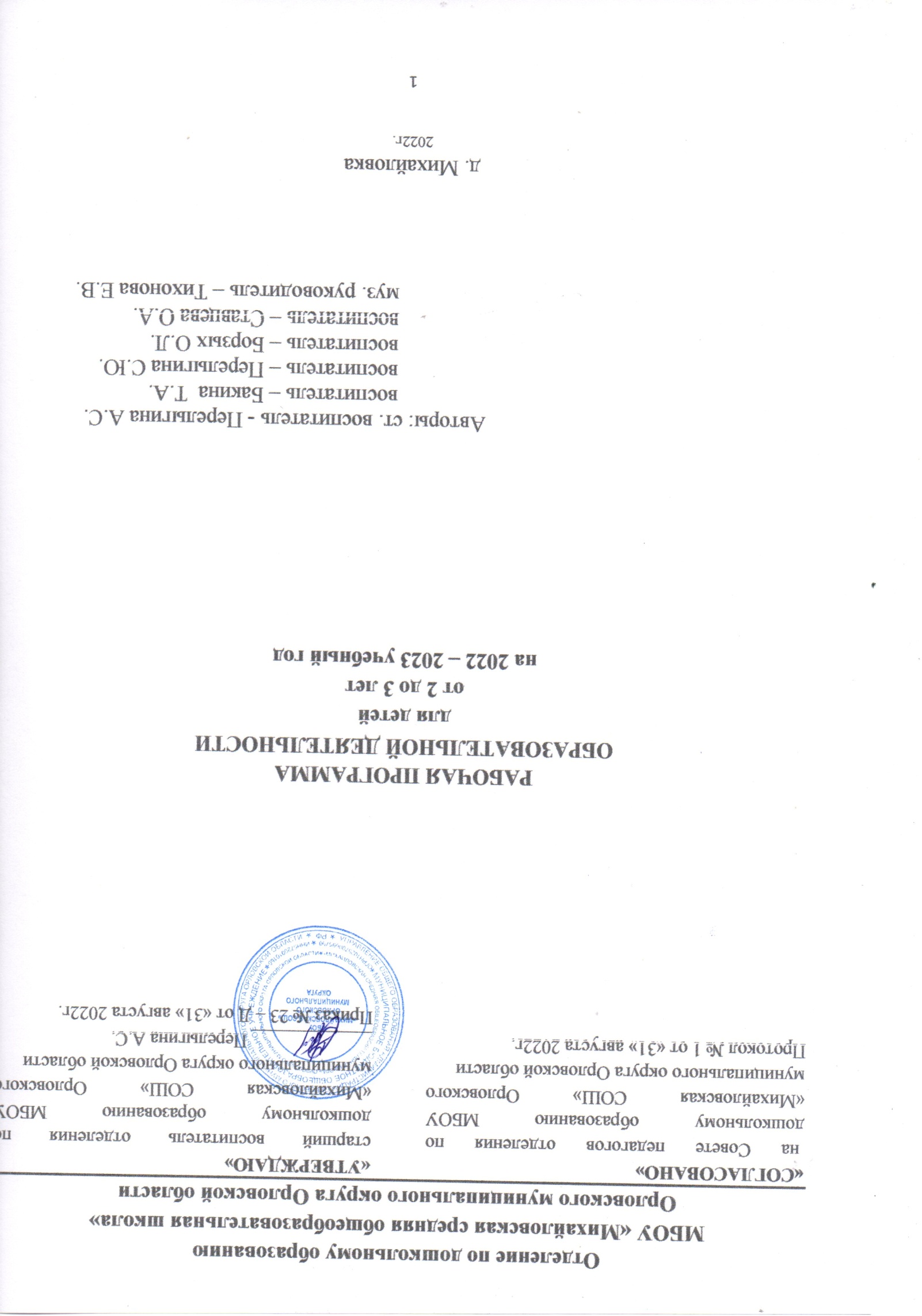 СодержаниеВВЕДЕНИЕДанная рабочая программа разработана на основании Программы «От рождения до школы» под редакцией Н.Е. Вераксы, Т.С.Комаровой, М. А. Васильевой для первой и второй младших подгрупп младшей группы, в соответствии с Федеральным государственным образовательным стандартом и основной общеобразовательной программой Отделения по дошкольному образованию МБОУ «Михайловская СОШ» Орловского района Орловской области (далее – ОДО), а также парциальной программой:Лыкова И.А. Программа художественного воспитания, обучения и развития детей 2-7 лет «Цветные ладошки». – М. «КАРАПУЗ – ДИДАКТИКА», 2007.Рабочая программа разработана в соответствии со следующими нормативными документами:1.     Федеральным законом от 29.12.2012г. № 273-ФЗ «Об образовании в Российской Федерации» (далее — Закон об образовании),2. Федеральным государственным образовательным стандартом дошкольного образования (далее — ФГОС ДО) (Приказ № 1155 от 17 октября 2013 года), 3. Приказом Минобрнауки России от 30.08.2013 № 1014 «Об утверждении Порядка организации и осуществления образовательной деятельности по основным общеобразовательным программам — образовательным программам дошкольного образования», 4. Санитарно-эпидемиологическими  правилами  и  нормативами  СанПиН 2.4.1.3049-13, «Санитарно-эпидемиологические требования к устройству, содержанию и  организации режима работы дошкольных образовательных организаций», утвержденными  постановлением Главного государственного санитарного врача РФ от 15.05.2013   № 26; 5. «Федеральными  требованиями к образовательным учреждениям в части охраны здоровья обучающихся, воспитанников», утвержденными  приказом Министерства образования  и науки РФ  N 2106 от 28.12. 2010 г. - ориентирован на Концепцию дошкольного воспитания, учитывает основные положения:-  инструктивно-методического письма Минобразования России от 14.03.2000 № 65/23-16 «О гигиенических требованиях к максимальной нагрузке на детей дошкольного возраста в организованных формах обучения», - инструктивного письма Минобразования России от 02.06.1998 №89/34-16 «О реализации права дошкольных образовательных учреждений на выбор программ и педагогических технологий» - Устава.Рабочая программа направлена на создание условий развития дошкольников, открывающих возможности  для позитивной социализации ребёнка, его всестороннего личностного развития, развития инициативы и творческих способностей на основе сотрудничества со взрослыми и сверстниками в соответствующих дошкольному возрасту видам деятельности.ЦЕЛЕВОЙ РАЗДЕЛ.ПОЯСНИТЕЛЬНАЯ ЗАПИСКАЦЕЛЬ И ЗАДАЧИ РЕАЛИЗАЦИИ РАБОЧЕЙ ПРОГРАММЫЦелью  рабочей программы  является  создание благоприятных условий для полноценного проживания ребенком дошкольного детства; формирование основ базовой культуры личности; всестороннее развитие психических и физических качеств в соответствии с возрастными и индивидуальными особенностями; подготовка ребенка к жизни в современном обществе, к обучению в школе, обеспечение безопасности жизнедеятельности дошкольника. Цель реализуется в процессе разнообразных видов детской деятельности: игровой, коммуникативной, трудовой, познавательно-исследовательской, продуктивной, музыкально-художественной, чтения.Для реализации основных направлений рабочей программы первостепенное значение имеют:•  забота о здоровье, эмоциональном благополучии и своевременном всестороннем развитии каждого ребенка;• создание в группах атмосферы гуманного и доброжелательного отношения ко всем воспитанникам, что позволит растить их общительными, добрыми, любознательными, инициативными, стремящимися к самостоятельности и творчеству;•  максимальное использование разнообразных видов детской деятельности, их интеграция в целях повышения эффективности образовательного процесса;• творческая организация (креативность) воспитательно-образовательного процесса;•  вариативность использования образовательного материала, позволяющая развивать творческие способности в соответствии с интересами и наклонностями каждого ребенка;• уважительное отношение к результатам детского творчества;• единство подходов к воспитанию детей в условиях дошкольного образовательного учреждения и семьи;• координация подходов к воспитанию детей в условиях ДОУ и семьи. Обеспечение участия семьи в жизни групп детского сада и дошкольного учреждения в целом; Рабочая программа предусматривает организацию и проведение педагогической работы с детьми 2-4 лет. Содержание пяти образовательных областей распределено по основным направлениям: «Физическое развитие»  («Здоровье», «Физическая культура»); «Социально – коммуникативное  развитие» («Социализация», «Труд», «Безопасность»); «Познавательное развитие»  -  («Окружающий мир», «Формирование элементарных математических представлений» « Речевое развитие» («Коммуникация», «Развитие детской речи», «Чтение художественной литературы»); «Художественно-эстетическое развитие» («Художественное творчество», «Музыка»). По каждому направлению определены программные задачи интегрируемых направлений и целевые ориентиры детского развития. ПРИНЦИПЫ И ПОДХОДЫ К ФОРМИРОВАНИЮ ПРОГРАММЫПринципы и подходы к формированию рабочей программы полностью соответствуют  заявленным в ООП ДО.ВОЗРАСТНЫЕ ОСОБЕННОСТИ РАЗВИТИЯ ДЕТЕЙ На третьем году жизни дети становятся самостоятельнее. Продолжает развиваться предметная деятельность, ситуативно-деловое общение ребенка и взрослого; совершенствуются восприятие, речь, начальные формы произвольного поведения, игры, наглядно-действенное мышление. Развитие предметной деятельности связано с усвоением культурных способов действия с различными предметами. Развиваются соотносящие и орудийные действия. Умение выполнять орудийные действия развивает произвольность, преобразуя натуральные формы активности в культурные на основе предлагаемой взрослыми модели, которая выступает в качестве не только объекта для подражания, но и образца, регулирующего собственную активность ребенка. В ходе совместной со взрослыми предметной деятельности продолжает развиваться понимание речи. Слово отделяется от ситуации и приобретает самостоятельное значение. Дети продолжают осваивать названия окружающих предметов, учатся выполнять простые словесные просьбы взрослых в пределах видимой наглядной ситуации. Количество понимаемых слов значительно возрастает. Совершенствуется регуляция поведения в результате обращения взрослых к ребенку, который начинает понимать не только инструкцию, но и рассказ взрослых. Интенсивно развивается активная речь детей. К трем годам они осваивают основные грамматические структуры, пытаются строить простые предложения, в разговоре со взрослым используют практически все части речи. Активный словарь достигает примерно 1000-1500 слов. К концу третьего года жизни речь становится средством общения ребенка со сверстниками. В этом возрасте у детей формируются новые виды деятельности: игра, рисование, конструирование. Игра носит процессуальный характер, главное в ней — действия, которые совершаются с игровыми предметами, приближенными к реальности. В середине третьего года жизни появляются действия с предметами заместителями. Появление собственно изобразительной деятельности обусловлено тем, что ребенок уже способен сформулировать намерение изобразить какой-либо предмет. Типичным является изображение человека в виде «головонога» — окружности и отходящих от нее линий. На третьем году жизни совершенствуются зрительные и слуховые ориентировки, что позволяет детям безошибочно выполнять ряд заданий: осуществлять выбор из 2-3 предметов по форме, величине и цвету; различать мелодии; петь. Совершенствуется слуховое восприятие, прежде всего фонематический слух. К трем годам дети воспринимают все звуки родного языка, но произносят их с большими искажениями. Основной формой мышления становится наглядно-действенная. Ее особенность заключается в том, что возникающие в жизни ребенка проблемные ситуации разрешаются путем реального действия с предметами.К концу третьего года жизни у детей появляются зачатки наглядно – образного мышления. Ребенок в ходе предметно-игровой деятельности ставит перед собой цель, намечает план действий и т.п.Для детей этого возраста характерна неосознанность мотивов, импульсивность и зависимость чувств и желаний от ситуации. Дети легко заражаются эмоциональным состоянием сверстников. Однако в этот период начинает складываться и произвольность поведения. Она обусловлена развитием орудийных действий и речи. У детей появляются чувства гордости и стыда, начинают формироваться элементы самосознания, связанные с идентификацией с именем и полом. Ранний возраст завершается кризисом трех лет. Ребенок осознает себя как отдельного человека, отличного от взрослого. У него формируется образ Я. Кризис часто сопровождается рядом отрицательных проявлений: негативизмом, упрямством, нарушением общения со взрослым и др. Кризис может продолжаться от нескольких месяцев до двух лет.ПЛАНИРУЕМЫЕ РЕЗУЛЬТАТЫ ОСВОЕНИЯ ПРОГРАММЫЦЕЛЕВЫЕ ОРИЕНТИРЫ В РАННЕМ ВОЗРАСТЕЦелевые ориентиры в раннем возрастеК трем годам ребенок: интересуется окружающими предметами, активно действует с ними, исследует их свойства, экспериментирует. Использует специфические, культурно фиксированные предметные действия, знает назначение бытовых предметов (ложки, расчески, карандаша и пр.) и умеет пользоваться ими. Проявляет настойчивость в достижении результата своих действий;  стремится к общению и воспринимает смыслы в различных ситуациях общения со взрослыми, активно подражает им в движениях и действиях, умеет действовать согласованно;  владеет активной и пассивной речью: понимает речь взрослых, может обращаться с вопросами и просьбами, знает названия окружающих предметов и игрушек; проявляет интерес к сверстникам; наблюдает за их действиями и подражает им.  Взаимодействие с ровесниками окрашено яркими эмоциями;  в короткой игре воспроизводит действия взрослого, впервые осуществляя игровые замещения; проявляет самостоятельность в бытовых и игровых действиях. Владеет простейшими навыками самообслуживания;  любит слушать стихи, песни, короткие сказки, рассматривать картинки, двигаться под музыку. Проявляет живой эмоциональный отклик на эстетические впечатления. Охотно включается в продуктивные виды деятельности (изобразительную деятельность, конструирование и др.); с удовольствием двигается – ходит, бегает в разных направлениях, стремится осваивать различные виды движения (подпрыгивание, лазанье, перешагивание и пр.).ПЛАНИРУЕМЫЕ РЕЗУЛЬТАТЫОбразовательная область «Социально-коммуникативное развитие»Может играть рядом, не мешая другим детям, подражать действиям сверстника и взрослого. Проявляет интерес к совместным играм со сверстниками взрослыми.Общается в диалоге с воспитателем. Может поделится информацией, пожаловаться на неудобство и действия сверстника. Обращается с речью к сверстникуСледит за действиями героев кукольного театра. Рассматривает иллюстрации в знакомых книжкахСлушает стихи, сказки, небольшие рассказы без наглядного сопровожденияНаблюдает за трудовыми процессами воспитателя в уголке природы. Выполняет простейшие трудовые действияПроявляет отрицательное отношение к порицаемым личностным качествам сверстников. Проявляет элементарные правила вежливостиОбразовательная область «Познавательное развитие»Знает свои имя. Называет предметы ближайшего окружения, имена членов своей семьи и воспитателейОсуществляет перенос действий с объекта на объект, использует предметы заместителиЗнает и называет игрушки, некоторых домашних и диких животных, некоторые овощи и фруктыИмеет элементарные представления о сезонных явлениях, смене дня и ночиУзнает  шар и куб, называет размер (большой – маленький)Группирует однородные предметы, выделяет один и многоУмеет по словесному указанию взрослого находить предметы по назначению, цвету, размеруПроявляет интерес к книгам, к рассматриванию иллюстрацийОбразовательная область «Речевое развитие»Сопровождает речью игровые и бытовые действияПо просьбе взрослого проговаривает слова, небольшие фразыОтвечает на простейшие вопросы («Кто?», «Что?», «Что делает?»)Может рассказать об изображенном на картинке, об игрушке, о событии из личного опытаОбразовательная область «Художественно-эстетическое развитие»Различает основные формы конструктора. Со взрослым сооружает постройкиЗнает назначение карандашей, фломастеров, красок и кисти, клея, пластилинаСоздает простые предметы из разных материалов, обыгрывает совместно со взрослымУзнает знакомые мелодии, вместе с взрослым подпевает в песне музыкальные фразыПроявляет активность при подпевании, выполнении танцевальных движенийУмеет выполнять движения: притопывать ногой,  хлопать в ладоши, поворачивать кисти рукУмеет извлекать звуки из музыкальных инструментов: погремушки, бубенОбразовательная область «Физическое развитие»Проявляет навыки опрятности, пользуется индивидуальными предметами гигиены (носовым платком, полотенцем, расческой, горшком)Умеет принимать твердую и жидкую пищу. Правильно использует ложку, чашку, салфеткуУмеет  ходить и бегать, не наталкиваясь на других детей. Проявляет желание играть в подвижные игрыМожет прыгать на двух ногах на месте, с продвижением впередУмеет брать, держать, класть, бросать, катать мячУмеет ползать, подлезать под натянутую веревку, перелезать через бревно, лежащее на полуСОДЕРЖАТЕЛЬНЫЙ РАЗДЕЛОБРАЗОВАТЕЛЬНАЯ ДЕЯТЕЛЬНОСТЬ В СООТВЕТСТВИИ С НАПРАВЛЕНИЯМИ РАЗВИТИЯ ДЕТЕЙ Образовательная область «Социально-коммуникативное развитие»Социализация, развитие общения, нравственное воспитаниеВ первой младшей подгруппе решаются следующие задачи:Формировать у детей опыт поведения в среде сверстников, воспитывать чувство симпатии к ним. Способствовать накоплению опыта доброжелательных взаимоотношений со сверстниками, воспитывать эмоциональную отзывчивость (обращать внимание детей на ребенка, проявившего заботу о товарище, поощрять умение пожалеть, посочувствовать).Воспитывать отрицательное отношение к грубости, жадности; развивать умение играть не ссорясь, помогать друг другу и вместе радоваться успехам, красивым игрушкам и т. п.Воспитывать элементарные навыки вежливого обращения: здороваться, прощаться, обращаться с просьбой спокойно, употребляя слова «спасибо» и «пожалуйста». Формировать умение спокойно вести себя в помещении и на улице: не шуметь, не бегать, выполнять просьбу взрослого.Воспитывать внимательное отношение и любовь к родителям и близким людям. Приучать детей не перебивать говорящего взрослого, формировать умение подождать, если взрослый занят.Ребенок в семье и сообществеВ первой младшей подгруппе решаются следующие задачи:Образ Я. Формировать у детей элементарные представления о себе, об изменении своего социального статуса (взрослении) в связи с началом посещения детского сада; закреплять умение называть свое имя.Формировать у каждого ребенка уверенность в том, что его, как и всех детей, любят, о нем заботятся; проявлять уважительное отношение к интересам ребенка, его нуждам, желаниям, возможностям.Семья. Воспитывать внимательное отношение к родителям, близким людям. Поощрять умение называть имена членов своей семьи.Детский сад. Развивать представления о положительных сторонах детского сада, его общности с домом (тепло, уют, любовь и др.) и отличиях от домашней обстановки (больше друзей, игрушек, самостоятельности и т. д.).Обращать внимание детей на то, в какой чистой, светлой комнате они играют, как много в ней ярких, красивых игрушек, как аккуратно заправлены кроватки. На прогулке обращать внимание детей на красивые растения, оборудование участка, удобное для игр и отдыха.Развивать умение ориентироваться в помещении группы, на участке.Самообслуживание, самостоятельность, трудовое воспитаниеВ первой младшей подгруппе решаются следующие задачи:Воспитание культурно-гигиенических навыков. Формировать привычку (сначала под контролем взрослого, а затем самостоятельно) мыть руки по мере загрязнения и перед едой, насухо вытирать лицо и руки личным полотенцем.Учить с помощью взрослого приводить себя в порядок; пользоваться индивидуальными предметами (носовым платком, салфеткой, полотенцем, расческой, горшком).Формировать умение во время еды правильно держать ложку.Самообслуживание. Учить детей одеваться и раздеваться в определенном порядке; при небольшой помощи взрослого снимать одежду, обувь (расстегивать пуговицы спереди, застежки на липучках); в определенном порядке аккуратно складывать снятую одежду Приучать к опрятности.Общественно-полезный труд. Привлекать детей к выполнению простейших трудовых действий: совместно с взрослым и под его контролем расставлять хлебницы (без хлеба), салфетницы, раскладывать ложки и пр.Приучать поддерживать порядок в игровой комнате, по окончании игр расставлять игровой материал по местам.Уважение к труду взрослых. Поощрять интерес детей к деятельности взрослых. Обращать внимание на то, что и как делает взрослый (как ухаживает за растениями (поливает) и животными (кормит); как дворник подметает двор, убирает снег; как столяр чинит беседку и т.д.), зачем он выполняет те или иные действия. Учить узнавать и называть некоторые трудовые действия (помощник воспитателя моет посуду, приносит еду, меняет полотенца).Формирование основ безопасностиВ первой младшей подгруппе решаются следующие задачи:Безопасное поведение в природе. Знакомить с элементарными правилами безопасного поведения в природе (не подходить к незнакомым животным, не гладить их, не дразнить; не рвать и не брать в рот растения и пр.).Безопасность на дорогах. Формировать первичные представления о машинах, улице, дороге.Знакомить с некоторыми видами транспортных средств.Безопасность собственной жизнедеятельности. Знакомить с предметным миром и правилами безопасного обращения с предметами.Знакомить с понятиями «можно —нельзя», «опасно».Формировать представления о правилах безопасного поведения в играх с песком и водой (воду не пить, песком не бросаться и т.д.).Образовательная область «Познавательное развитие»Формирование элементарных математических представленийВ первой младшей подгруппе решаются следующие задачи:Количество. Привлекать детей к формированию групп однородных предметов. Учить различать количество предметов (один —много).Величина. Привлекать внимание детей к предметам контрастных размеров и их обозначению в речи (большой дом — маленький домик, большая матрешка — маленькая матрешка, большие мячи — маленькие мячи и т. д.).Форма. Учить различать предметы по форме и называть их (кубик, кирпичик, шар и пр.).Ориентировка в пространстве. Продолжать накапливать у детей опыт практического освоения окружающего пространства (помещений группы и участка детского сада).Расширять опыт ориентировки в частях собственного тела (голова, лицо, руки, ноги, спина).Учить двигаться за воспитателем в определенном направлении.Содержание образовательной работыРазвитие познавательно- исследовательской деятельностиВ первой младшей подгруппе решаются следующие задачи:Познавательно-исследовательская деятельность. Знакомить детей с обобщенными способами исследования разных объектов окружающей жизни. Стимулировать любознательность. Включать детей в совместные с взрослыми практические познавательные действия экспериментального характера.Сенсорное развитие. Продолжать работу по обогащению непосредственного чувственного опыта детей в разных видах деятельности, постепенно включая все виды восприятия. Помогать обследовать предметы, выделяя их цвет, величину, форму; побуждать включать движения рук по предмету в процесс знакомства с ним (обводить руками части предмета, гладить их и т. д.).Дидактические игры. Обогащать в играх с дидактическим материалом сенсорный опыт детей (пирамидки (башенки) из 5-8 колец разной величины; «Геометрическая мозаика» (круг, треугольник, квадрат, прямоугольник); разрезные картинки (из 2-4 частей), складные кубики (4-6 шт.) и др.); развивать аналитические способности (умение сравнивать, соотносить, группировать, устанавливать тождество и различие однородных предметов по одному из сенсорных признаков — цвет, форма, величина).Проводить дидактические игры на развитие внимания и памяти («Чего не стало?» и т.п.); слуховой дифференциации («Что звучит?» и т.п.); тактильных ощущений, температурных различий («Чудесный мешочек», «Теплый —холодный», «Легкий — тяжелый» и т.п.); мелкой моторики руки (игрушки с пуговицами, крючками, молниями, шнуровкой и т.д.).Ознакомление с предметным окружениемВ первой младшей подгруппе решаются следующие задачи:Вызвать интерес детей к предметам ближайшего окружения: игрушки, посуда, одежда, обувь, мебель, транспортные средства.Побуждать детей называть цвет, величину предметов, материал, из которого они сделаны (бумага, дерево, ткань, глина); сравнивать знаковые предметы (разные шапки, варежки, обувь и т. п.), подбирать предметы по тождеству (найди такой же, подбери пару), группировать их по способу использования (из чашки пьют и т.д.). Раскрывать разнообразные способы использования предметов.Способствовать реализации потребности ребенка в овладении действиями с предметами. Упражнять в установлении сходства и различия между предметами, имеющими одинаковое название (одинаковые лопатки; красный мяч — синий мяч; большой кубик — маленький кубик). Побуждать детей называть свойства предметов: большой, маленький, мягкий, пушистый и др.Способствовать появлению в словаре детей обобщающих понятий (игрушки, посуда, одежда, обувь, мебель и пр.).Содержание образовательной работыОзнакомление с социальным миромВ первой младшей подгруппе решаются следующие задачи:Напоминать детям название города (поселка), в котором они живут.Вызывать интерес к труду близких взрослых. Побуждать узнавать и называть некоторые трудовые действия (помощник воспитателя моет посуду, убирает комнату, приносит еду, меняет полотенца и т.д.). Рассказать, что взрослые проявляют трудолюбие, оно помогает им успешно выполнить трудовые действия.Ознакомление с миром природыВ первой младшей подгруппе решаются следующие задачи:Знакомить детей с доступными явлениями природы.Учить узнавать в натуре, на картинках, в игрушках домашних животных (кошку, собаку, корову, курицу и др.) и их детенышей и называть их. Узнавать на картинке некоторых диких животных (медведя, зайца, лису и др.) и называть их.Вместе с детьми наблюдать за птицами и насекомыми на участке, за рыбками в аквариуме; подкармливать птиц.Учить различать по внешнему виду овощи (помидор, огурец, морковь и др.) и фрукты (яблоко, груша и др.).Помогать детям замечать красоту природы в разное время года.Воспитывать бережное отношение к животным. Учить основам взаимодействия с природой (рассматривать растения и животных, не нанося им вред; одеваться по погоде).Сезонные наблюденияВ первой младшей подгруппе решаются следующие задачи:Осень. Обращать внимание детей на осенние изменения в природе: похолодало, на деревьях пожелтели и опадают листья. Формировать представления о том, что осенью созревают многие овощи и фрукты.Зима. Формировать представления о зимних природных явлениях: стало холодно, идет снег. Привлекать к участию в зимних забавах (катание с горки и на санках, игра в снежки, лепка снеговика и т. п.).Весна. Формировать представления о весенних изменениях в природе: потеплело, тает снег; появились лужи, травка, насекомые; набухли почки.Лето. Наблюдать природные изменения: яркое солнце, жарко, летают бабочки.Образовательная область «Речевое развитие»Развитие речиВ первой младшей подгруппе решаются следующие задачи:Развивающая речевая среда. Способствовать развитию речи как средства общения. Давать детям разнообразные поручения, которые дадут им возможность общаться со сверстниками и взрослыми («Загляни в раздевалку и расскажи мне, кто пришел», «Узнай у тети Оли и расскажи мне...», «Предупреди Митю... Что ты сказал Мите? И что он тебе ответил?»). Добиваться того, чтобы к концу третьего года жизни речь стала полноценным средством общения детей друг с другом.Предлагать для самостоятельного рассматривания картинки, книги, игрушки в качестве наглядного материала для общения детей друг с другом и воспитателем. Рассказывать детям об этих предметах, а также об интересных событиях (например, о повадках и хитростях домашних животных); показывать на картинках состояние людей и животных (радуется, грустит и т.д.).Формирование словаря. На основе расширения ориентировки детей в ближайшем окружении развивать понимание речи и активизировать словарь.Учить понимать речь взрослых без наглядного сопровождения. Развивать умение детей по словесному указанию педагога находить предметы по названию, цвету, размеру («Принеси Машеньке вазочку для варенья», «Возьми красный карандаш», «Спой песенку маленькому медвежонку»); называть их местоположение («Грибок на верхней полочке, высоко», «Стоят рядом»); имитировать действия людей и движения животных («Покажи, как поливают из леечки», «Походи, как медвежонок»).Обогащать словарь детей:существительными, обозначающими названия игрушек, предметов личной гигиены (полотенце, зубная щетка, расческа, носовой платок), одежды, обуви, посуды, мебели, спальных принадлежностей (одеяло, подушка, простыня, пижама), транспортных средств (автомашина, автобус), овощей, фруктов, домашних животных и их детенышей;глаголами, обозначающими трудовые действия (стирать, лечить, поливать), действия, противоположные по значению (открывать — закрывать, снимать — надевать, брать — класть), действия, характеризующие взаимоотношения людей (помочь, пожалеть, подарить, обнять), их эмоциональное состояние (плакать, смеяться, радоваться, обижаться);прилагательными, обозначающими цвет, величину, вкус, температуру предметов (красный, синий, сладкий, кислый, большой, маленький, холодный, горячий);наречиями (близко, далеко, высоко, быстро, темно, тихо, холодно, жарко, скользко).Способствовать употреблению усвоенных слов в самостоятельной речи детей.Звуковая культура речи. Упражнять детей в отчетливом произнесении изолированных гласных и согласных звуков (кроме свистящих, шипящих и сонорных), в правильном воспроизведении звукоподражаний, слов и несложных фраз (из 2-4 слов).Способствовать развитию артикуляционного и голосового аппарата, речевого дыхания, слухового внимания.Формировать умение пользоваться (по подражанию) высотой и силой голоса («Киска, брысь!», «Кто пришел?», «Кто стучит?»).Грамматический строй речи. Учить согласовывать существительные и местоимения с глаголами, употреблять глаголы в будущем и прошедшем времени, изменять их по лицам, использовать в речи предлоги (в, на, у, за, под).Упражнять в употреблении некоторых вопросительных слов (кто, что, где) и несложных фраз, состоящих из 2-4 слов («Кисонька-мурысенька, куда пошла?»).Связная речь. Помогать детям отвечать на простейшие («Что?», «Кто?», «Что делает?») и более сложные вопросы («Во что одет?», «Что везет?», «Кому?», «Какой?», «Где?», «Когда?», «Куда?»).Поощрять попытки детей старше 2 лет 6 месяцев по собственной инициативе или по просьбе воспитателя рассказывать об изображенном на картинке, о новой игрушке (обновке), о событии из личного опыта.Во время игр-инсценировок учить детей повторять несложные фразы. Помогать детям старше 2 лет 6 месяцев драматизировать отрывки из хорошо знакомых сказок.Учить слушать небольшие рассказы без наглядного сопровождения.Содержание образовательной работыПриобщение к художественной литературеВ первой младшей подгруппе решаются следующие задачи:Читать детям художественные произведения, предусмотренные программой для второй группы раннего возраста.Продолжать приучать детей слушать народные песенки, сказки, авторские произведения. Сопровождать чтение показом игрушек, картинок, персонажей настольного театра и других средств наглядности, а также учить слушать художественное произведение без наглядного сопровождения.Сопровождать чтение небольших поэтических произведений игровыми действиями.Предоставлять детям возможность договаривать слова, фразы при чтении воспитателем знакомых стихотворений.Поощрять попытки прочесть стихотворный текст целиком с помощью взрослого.Помогать детям старше 2 лет 6 месяцев играть в хорошо знакомую сказку.Продолжать приобщать детей к рассматриванию рисунков в -книгах. Побуждать называть знакомые предметы, показывать их по просьбе воспитателя, приучать задавать вопросы: «Кто (что) это?», «Что делает?».Содержание образовательной работыОбразовательная область «Художественно-эстетическое развитие»Приобщение к искусствуВ первой младшей подгруппе решаются следующие задачи:Развивать художественное восприятие, воспитывать отзывчивость на музыку и пение, доступные пониманию детей произведения изобразительного искусства, литературы.Рассматривать с детьми иллюстрации к произведениям детской литературы. Развивать умение отвечать на вопросы по содержанию картинок.Знакомить с народными игрушками: дымковской, богородской, матрешкой, ванькой-встанькой и другими, соответствующими возрасту детей.Обращать внимание детей на характер игрушек (веселая, забавная и др.), их форму, цветовое оформление.Изобразительная деятельностьВ первой младшей подгруппе решаются следующие задачи:В лепке педагог показывает детям разнообразие пластических материалов (глина, пластилин, солёное тесто, влажный песок, снег, бумажная масса для папье-маше), знакомит с их свойствами (пластичность, вязкость, величина, масса, объем, цельность массы - в отличие от рассыпчатого песка или манки ), расширяет возможности воздействия на материал с помощью рук и различных приспособлений (формочки). В образовательном процессе и в свободной художественной деятельности создает ситуации, в которых дети при поддержке педагога:опытным путем и в сотворчестве с педагогом осваивают различные способы преобразования пластического материала (месят, разминают, сминают, похлопывают, отрывают, отщипывают кусочки и снова соединяют вместе, сплющивают, делают углубления пальчиком, выдавливают силуэты с помощью формочек и др.);учатся наблюдать, узнавать и сравнивать формы предметов по аналогии с предметами-эталонами (как шарик, как мячик, как колбаска, как карандашик, как морковка, как пирамидка, как колесико и др.); сравнивать объекты, похожие по форме и величине (яблоко и апельсин, мяч и арбуз, бублик и колечко от пирамидки);создают простейшие формы и устанавливают сходство с предметами окружающего мира: цилиндры (столбики, валики, «колбаски») раскатывают прямыми движениями ладоней и узнают в них карандашики, конфетки, палочки, кустики; шары (шарики) раскатывают круговыми движениями ладоней и называют их мячиками, яблоками, колобками, ягодками и пр.;приобретают опыт изменения формы и превращения ее в другую: шар расплющивают ладошками в диск и получают печенье, колесико, тарелочку; цилиндр (столбик) замыкают в тор (кольцо) и получают бублики, баранки, колечки для пирамидки;создают фигурки, состоящие из двух-трех частей, для этого соединяют части и видят целое (грибок, неваляшка, птенчик, погремушка, самолет).Содержание образовательной работыВ первой младшей подгруппе решаются следующие задачи:В рисовании педагог содействует развитию зрительного восприятия, формирует четкие представления о предметах и явлениях окружающего мира, создает условия для их активного познания, обогащения художественного опыта, на основе которого дети:замечают «след», оставленный на бумаге карандашом, фломастером, кистью с краской; постепенно - на основе устойчивых ассоциаций -начинают понимать, что это образ (изображение) реального предмета;учатся держать карандаш, фломастер, мелок и оставлять свои «следы» на листе бумаги или другой поверхности (доска, асфальт); осваивают способы создания линий (прямых, кривых, волнистых) и форм (замыкают линии);понимают назначение красок и кисти как взаимосвязанных предметов; знают их особенности и учатся пользоваться ими: правильно держать кисть, смачивать ворс водой, набирать краску, вести по ворсу и проводить линии, промывать, просушивать, ставить в стаканчик или на подставку; не оставлять кисть в воде; не пачкать краски воспринимают лист бумаги как пространство, видят его границы и могут действовать в заданных пределах - не выходят за край листа бумаги и за контур изображения в процессе раскрашивания;начинают передавать свои представления и впечатления об окружающем мире и своем эмоциональном состоянии доступными средствами - графическими (линия, ритм, форма) и живописными (цвет, пятно); при этом сопровождают движения карандаша или кисти игровыми действиями, ритмичными попевками и словами (например: «Дождик, чаще - кап-кап-кап!», «Бегут ножки по дорожке - топ-топ-топ!»);в самостоятельной художественной деятельности проявляют заметный интерес к рассматриванию иллюстраций, рисованию в сотворчестве и раскрашиванию.Содержание образовательной работыКонструктивно - модельная деятельностьВ первой младшей подгруппе решаются следующие задачи:В процессе игры с настольным и напольным строительным материалом продолжать знакомить детей с деталями (кубик, кирпичик, трехгранная призма, пластина, цилиндр), с вариантами расположения строительных форм на плоскости.Продолжать учить детей сооружать элементарные постройки по образцу, поддерживать желание строить что-то самостоятельно.Способствовать пониманию пространственных соотношений.Учить пользоваться дополнительными сюжетными игрушками, соразмерными масштабам построек (маленькие машинки для маленьких гаражей и т.п.).По окончании игры приучать убирать все на место.Знакомить детей с простейшими пластмассовыми конструкторами.Учить совместно с взрослым конструировать башенки, домики, машины.Поддерживать желание детей строить самостоятельно.В летнее время способствовать строительным играм с использованием природного материала (песок, вода, желуди, камешки и т. п.).Музыкальная деятельностьВ первой младшей подгруппе решаются следующие задачи:Воспитывать интерес к музыке, желание слушать музыку, подпевать, выполнять простейшие танцевальные движения.Слушание. Учить детей внимательно слушать спокойные и бодрые песни, музыкальные пьесы разного характера, понимать, о чем (о ком) поется, и эмоционально реагировать на содержание.Учить различать звуки по высоте (высокое и низкое звучание колокольчика, фортепьяно, металлофона).Пение. Вызывать активность детей при подпевании и пении. Развивать умение подпевать фразы в песне (совместно с воспитателем). Постепенно приучать к сольному пению.Музыкально-ритмические движения. Развивать эмоциональность и образность восприятия музыки через движения. Продолжать формировать способность воспринимать и воспроизводить движения, показываемые взрослым (хлопать, притопывать ногой, полуприседать, совершать повороты кистей рук и т.д.). Учить детей начинать движение с началом музыки и заканчивать с ее окончанием; передавать образы (птичка летает, зайка прыгает, мишка косолапый идет). Совершенствовать умение ходить и бегать (на носках, тихо; высоко и низко поднимая ноги; прямым галопом), выполнять плясовые движения в кругу, врассыпную, менять движения с изменением характера музыки или содержания песни.Содержание образовательной работыОбразовательная область «Физическое развитие»Формирование начальных представлений о здоровом образе жизниВ первой младшей подгруппе решаются следующие задачи:Формировать у детей представления о значении разных органов для нормальной жизнедеятельности человека: глаза — смотреть, уши —слышать, нос — нюхать, язык — пробовать (определять) на вкус, руки — хватать, держать, трогать; ноги —стоять, прыгать, бегать, ходить; голова — думать, запоминать.Физическая культураВ первой младшей подгруппе решаются следующие задачи:Формировать умение сохранять устойчивое положение тела, правильную осанку.Учить ходить и бегать, не наталкиваясь друг на друга, с согласованными, свободными движениями рук и ног. Приучать действовать сообща, придерживаясь определенного направления передвижения с опорой на зрительные ориентиры, менять направление и характер движения во время ходьбы и бега в соответствии с указанием педагога.Учить ползать, лазать, разнообразно действовать с мячом (брать, держать, переносить, класть, бросать, катать). Учить прыжкам на двух ногах на месте, с продвижением вперед, в длину с места, отталкиваясь двумя ногами.Подвижные игры. Развивать у детей желание играть вместе с воспитателем в подвижные игры с простым содержанием, несложными движениями. Способствовать развитию умения детей играть в игры, в ходе которых совершенствуются основные движения (ходьба, бег, бросание, катание). Учить выразительности движений, умению передавать простейшие действия некоторых персонажей (попрыгать, как зайчики; поклевать зернышки и попить водичку, как цыплята, и т.п.).Содержание образовательной работыКомплексно-тематическое планирование работы с детьми 2 - 3 летВзаимодействие взрослого с детьми в помещенииВзаимодействие взрослого с детьми на прогулкеКонструктивно-модельная деятельность (из строительных материалов)ВАРИАТИВНЫЕ ФОРМЫ, СПОСОБЫ, МЕТОДЫ И СРЕДСТВА РЕАЛИЗАЦИИ РАБОЧЕЙ ПРОГРАММЫОписание вариативных форм, способов, методов и средств реализации рабочей программы полностью соответствуют  заявленным в ООП ДО.Взаимодействие ОДО с семьями воспитанниковПлан работы3. ОРГАНИЗАЦИОННЫЙ РАЗДЕЛ3.1. МАТЕРИАЛЬНО-ТЕХНИЧЕСКОЕ ОБЕСПЕЧЕНИЕ Материально техническое обеспечение полностью соответствуют  заявленным в ООП ДО.3.2. РАСПОРЯДОК И РЕЖИМ ДНЯРаспорядок и режим  дня полностью соответствуют  заявленным в ООП ДО.Расписание НОД 3.3. ОСОБЕННОСТИ ТРАДИЦИОННЫХ СОБЫТИЙ, ПРАЗДНИКОВ, МЕРОПРИЯТИЙ. Особенности традиционных событий, праздников, мероприятий полностью соответствуют  заявленным в ООП ДО.3.4. ОСОБЕННОСТИ ОРГАНИЗАЦИИ РАЗВИВАЮЩЕЙ ПРЕДМЕТНО-ПРОСТРАНСТВЕННОЙ СРЕДЫ.Развивающая предметно-пространственная среда полностью соответствуют  заявленной в ООП ДО. Введение Введение 31Целевой разделЦелевой раздел41.1Пояснительная записка41.2Возрастные особенности развития детей51.3Планируемые результаты освоения программы62Содержательный разделСодержательный раздел82.1Образовательной деятельности в соответствии с направлениями развития детей82.2Вариативные формы, способы, методы и средства реализации программы  753Организационный разделОрганизационный раздел813.1Материально-техническое обеспечение программы813.2Режим дня813.3Особенности традиционных событий, праздников, мероприятий823.4Особенности организации развивающей предметно-пространственной среды82МесяцЗанятиеПрограммное содержаниеСентябрьЗанятие 1Развитие предметных действий.СентябрьЗанятие 2Развитие предметных действий.ОктябрьЗанятие 1Формирование умения различать предметы по форме и называть их: кубик, шарик.Формировать умения производить действия с предметами: обводить форму предмета, катать, ставить.ОктябрьЗанятие 2Формирование умения различать предметы по форме и называть их: кирпичик, шарик.Формирование умения выполнять действия с предметами: «гладить» ладошкой, ставить, катать, сооружать простейшие постройки.ОктябрьЗанятие 3Формирование умения различать предметы по форме и называть их: кубик, шарик.Формировать умения производить действия с предметами: обводить форму предмета, катать, ставить.НоябрьЗанятие 1Развитие умения различать предметы контрастной величины и обозначать их словами: большой, маленький.НоябрьЗанятие 2Развитие умения различать контрастные по величине кубики и называть их: большие кубики, маленькие кубики.Формирование умения сооружать простые постройки.НоябрьЗанятие 3Развитие умения различать предметы контрастной величины и обозначать их словами: большой, маленький.ДекабрьЗанятие 1Развитие умения различать контрастные по величине кубики и шарики.Формирование умения группировать предметы по величине.ДекабрьЗанятие 2Развитие умения формировать группы однородных предметов, различать количество предметов: много – один.ДекабрьЗанятие 3Развитие умения различать контрастные по величине кубики и шарики.Формирование умения группировать предметы по величине.ЯнварьЗанятие 1Развитие умения различать контрастные по величине предметы и обозначать их соответствующими словами: большой, маленький.Развитие умения формировать группы предметов и различать их количество: много – один, один - много.ЯнварьЗанятие 2Развитие умения формировать группы однородных предметов, различать их по количеству: много – мало, мало – много.ЯнварьЗанятие 3Развитие умения различать контрастные по величине предметы и обозначать их соответствующими словами: большой, маленький.Развитие умения формировать группы предметов и различать их количество: много – один, один - много.ФевральЗанятие 1Формирование умения различать предметы по форме и называть их: кубик, шарик.Развитие умения различать количество предметов: много – много.Развитие предметных действий.ФевральЗанятие 2Развитие умения формировать группы однородных предметов, различать их количество и обозначать словами: много – один, один – много, много – много.ФевральЗанятие 3Формирование умения различать предметы по форме и называть их: кубик, шарик.Развитие умения различать количество предметов: много – много.Развитие предметных действий.МартЗанятие 1Развитие умения различать предметы, контрастные по величине и форме, формировать их в группы по количеству и обозначать в речи: большой, маленький, кубик, шарик, много – много.Формирование умения производить простейшие группировки предметов по форме и величине. МартЗанятие 2Формирование умения различать предметы по форме (кубик, кирпичик) и цвету.Развитие умения различать и показывать части своего тела.Формирование умения сооружать несложные постройки.МартЗанятие 3Развитие умения различать предметы, контрастные по величине и форме, формировать их в группы по количеству и обозначать в речи: большой, маленький, кубик, шарик, много – много.Формирование умения производить простейшие группировки предметов по форме и величине.АпрельЗанятие 1Развитие умения слышать и называть пространственные предлоги и наречия, соотносить их с местом расположения конкретного предмета (в, на, под, здесь, там, тут).АпрельЗанятие 2Развитие умения различать количество предметов (много – один), использовать в речи существительные во множественном и единственном числе.Развитие у детей умения двигаться за взрослым в определённом направлении.АпрельЗанятие 3Развитие умения слышать и называть пространственные предлоги и наречия, соотносить их с местом расположения конкретного предмета (в, на, под, здесь, там, тут).МайЗанятие 1Развитие умения формировать группы однородных предметов, различать их количество и обозначать их соответствующими словами: один – много, много – один, много – много.Развитие предметных действий.МайЗанятие 2Формирование умения различать предметы по величине и обозначать их словами: большой, маленький.Развитие предметных действий.МайЗанятие 3Повторение и закрепление пройденного материала.МесяцЗанятие/ТемаПрограммное содержаниеСентябрь «Морковка от зайчика»Расширять представления детей об овощах (о моркови). Формировать доброжелательное отношение к окружающим.Октябрь«Листопад, листопад, листья желтые летят...»Дать детям элементарные представления об осенних изменениях в природе. Формировать умения определять погоду по внешним признакам и последовательно, по сезону, одеваться на прогулку. Учить выделять ствол, ветки и листья деревьев. Ноябрь «Рыбка плавает в воде»Дать детям элементарные представления об аквариумных рыбах. Формировать интерес к обитателям аквариума.Декабрь «У кормушки»Дать детям элементарные представления о кормушках для птиц. Формировать доброе отношение к птицам, желание заботиться о них.Январь «Снеговичок и елочка»Расширять представления детей о деревьях. Показать свойства снега.Февраль «Котенок Пушок»Дать представления о домашних животных и их детенышах. Формировать доброе отношение к животным.Март «Петушок и его семейка»Расширять представления детей о домашних животных и их характерных особенностях. Формировать желание проявлять заботу о домашних птицах.Апрель «Солнышко, солнышко, выгляни в окошечко...»Дать детям представления о весенних изменениях в природе. Формировать интерес к явлениям природы. Учить передавать образ солнца в рисунке.Май «Там и тут, там и тут одуванчики цветут...»Формировать у детей представления об одуванчике. Учить выделять характерные особенности одуванчика, называть его части. Развивать желание эмоционально откликаться на красоту окружающей природы.МесяцТемаПрограммное содержаниеСентябрь Путешествие по территории участкаПриучить детей участвовать в коллективном мероприятии, слышать и понимать предложения воспитателя, охотно выполнять их (что-то проговорить или сделать).Сентябрь Путешествие по комнатеПриучить детей участвовать в коллективном мероприятии, слышать и понимать предложения воспитателя, охотно выполнять их (что-то проговорить или сделать).Сентябрь Игра «Кто у нас хороший, кто у нас пригожий»Вызвать у детей симпатию к сверстникам, помочь им запомнить имена товарищей (в том числе произнесённые по-разному (но без сюсюканья): Саша-Сашенька-Сашуля), преодолеть застенчивость.Сентябрь Игра «Про девочку Машу и Зайку-Длинное Ушко»Помочь детям понять, что утреннее расставание переживают все малыши и все мамы; поупражнять в проговаривании фраз, которые можно произнести, прощаясь с мамой (папой, бабушкой).Октябрь Дид. игры «Поручения», «Вверх-вниз»Совершенствовать умение детей понимать речь воспитателя; поощрять попытки детей самостоятельно осуществлять действия с предметами и называть их; помочь детям понять значение слов вверх-вниз, научить отчётливо произносить их.Октябрь Дид. игры «Поручения», «Лошадки»Учить детей дослушивать задание до конца, осмысливать его и выполнять соответствующие действия; различать действия, противоположные по значению (подняться вверх- спуститься); учить отчётливо произносить звук и.Октябрь Игры и упражнения на звукопроизношение (звук у). Чтение песенки «Разговоры»Закрепить правильное произношение звука у (изолированно и в звукосочетаниях).Октябрь Рассматривание сюжетных картинУчить детей понимать, что изображено на картинке; осмысливать взаимоотношения персонажей, отвечать на вопросы воспитателя; способствовать активизации речи.Ноябрь Дид. упражнения и игры с кубиками и кирпичикамиУпражнять детей в различении и назывании цветов (красный, синий, жёлтый), выполнении заданий воспитателя («сделайте так-то»), рассчитанных на понимание речи и её активизацию.Ноябрь Игра-инсценировка «Добрый вечер, мамочка»Рассказать детям о том, как лучше встретить вечером маму, вернувшуюся с работы, что сказать ей (или любому другому родному человеку).Ноябрь Рассматривание сюжетных картинПомочь детям понять содержание картины; в процессе рассматривания активизировать речь детей; учить договаривать слова, небольшие фразы.Ноябрь Дид. упражнение «Выше-ниже, дальше-ближе»Упражнять детей в определении местоположения объекта и правильном его обозначении; развивать память.Декабрь Дид. игры на произношение звуков м-мь, п-пь, б-бь. Дид. игра «Кто ушёл? Кто пришёл?»Формировать умение чётко произносить звуки м-мь, п-пь, б-бь в звукосочетаниях, различать на слух близкие по звучанию звукосочетания; совершенствовать память и внимание.Декабрь Дид. упражнения на произношение звука ф. Дид. игра «Далеко-близко».Укреплять артикуляционный и голосовой аппараты детей, предлагая задания на уточнение и закрепление произношения звука ф; учить произносить звукосочетания с различной громкостью; определять расстояние до наблюдаемого объекта (далеко-близко) и использовать в речи соответствующие слова.Декабрь Дид. игра «Подбери пёрышко»Учить детей различать и называть красный, жёлтый, зелёный цвета; повторять фразы вслед за воспитателем.Декабрь Рассматривание сюжетных картинУчить детей рассматривать картину, радоваться изображённому, отвечать на вопросы воспитателя по её содержанию, делать простейшие выводы.Январь Игра «Кто позвал?». Дид.игра «Это зима?»Учить детей различать на слух звукоподражательные слова; узнавать сверстников по голосу (игра «Кто позвал?»). Рассматривать с детьми раздаточные картинки (зимние сюжеты) и объяснять, что на них изображено.Январь Дид. игра «Устроим кукле комнату». Дид. упражнения на произношение звуков д, дьУпражнять детей в правильном назывании предметов мебели; учить чётко и правильно произносить звукоподражательные слова.Январь Упражнения на совершенствование звуковой культуры речиУпражнять детей в отчётливом произношении звуков т, ть, развивать голосовой аппарат с помощью упражнения на образование слов по аналогии.Январь Дид. упражнение «Чья мама? Чей малыш?»Учить детей правильно называть домашних животных и их детёнышей; угадывать животное по описанию.Февраль Составление рассказа на тему «Как мы птичек кормили». Упражнение на звукопроизношение и укрепление артикуляционного аппаратаУчить детей следить за рассказом воспитателя: добавлять слова, заканчивать фразы; упражнять в отчётливом произнесении звука х (изолированного, в звукоподражательных словах и фразах).Февраль Рассматривание иллюстраций к сказке «Теремок». Дид. упражнение «Что я сделала?»Дать детям почувствовать (на интуитивном уровне) взаимосвязь между содержанием литературного текста и рисунков к нему. Учить правильно называть действия, противоположные по значению.Февраль Инсценирование сказки «Теремок»Помочь детям лучше запомнить сказку, вызвать желание воспроизвести диалоги между сказочными персонажами (приобщение к театрализованной игре).Февраль Рассматривание сюжетной картиныПроанализировать: пытаются ли дети передавать содержание картины или в основном перечисляют предметы, действия; возросло ли число инициативных высказываний детей, стали ли они разнообразнее.Март Рассматривание иллюстраций к сказке «Три медведя»Дать детям возможность убедиться в том, что рассматривать рисунки в книжках интересно и полезно (можно узнать много нового); продолжать учить согласовывать слова в предложениях.Март Рассматривание картины «Дети играют в кубики»Продолжать учить детей понимать сюжет картины, отвечать на вопросы и высказываться по поводу изображённого.Март Рассматривание иллюстраций к произведению К. Чуковского «Путаница». Дид. упражнение «Что я делаю?»Продолжать объяснять детям, как интересно рассматривать рисунки в книжках; активизировать (с помощью упражнений) в речи детей глаголы, противоположные по значению.Март Дид. упражнение «Как можно медвежонка порадовать?»Продолжать учить детей играть и разговаривать с игрушкой, употребляя разные по форме и содержанию обращения.Апрель Дид. упражнение «Я ищу детей, которые полюбили бы меня…»Привлечь внимание детей к новой игрушке; учить их рассказывать о том, как они будут играть с ней.Апрель Рассматривание картин из серии «Домашние животные»Помочь детям увидеть различия между взрослыми животными и детёнышами, обогащать и активизировать словарь, развивать инициативную речь.Апрель Купание куклы КатиПомочь детям запомнить и научить употреблять в речи названия предметов, действий, качеств: ванночка, мыло, мыльница, полотенце, намыливать, смывать мыло. Вытирать, горячая, холодная, тёплая вода; показывать малышам, как интересно можно играть с куклой.Апрель Повторение материалаС помощью разных приёмов помочь детям вспомнить сказки, прочитанные на предыдущих занятиях, побуждая к инициативным высказываниям.Май Рассматривание картины «Дети кормят курицу и цыплят». Игра в цыплятПродолжать учить детей рассматривать картину (отвечать на вопросы, слушать пояснения воспитателя и сверстником, образец рассказа педагога).Май Дид. упражнение «Так или не так?». Чтение песенки «Снегирёк»Продолжать учить детей осмысливать различные жизненные ситуации (без наглядного сопровождения); с помощью игры отрабатывать у детей плавный лёгкий выдох.Май Здравствуй, весна!Совершить путешествие по участку детского сада, чтобы найти приметы весны и поприветствовать её.Май Повторение материалаРабота по закреплению программного материала (по выбору педагога).МесяцТемаПрограммное содержаниеСентябрь Чтение стихотворений А. Барто «Мишка» и «Лошадка»Учит детей слушать читаемое им художественное произведение; помочь запомнить стихотворения и рассказывать их вместе с воспитателем.Сентябрь Чтение сказки «Репка»Учить детей внимательно слушать сказку с наглядным сопровождением; вызвать желание послушать её ещё раз.Сентябрь Чтение потешки «Вот и люди спят…»Помочь детям понять содержание потешки, запомнить названия животных, которые встречаются в тексте, а также то, что о них говорится. Формировать способность к обобщению.Сентябрь Повторение потешки «Вот и люди спят…»Вызвать у детей интерес, радость от прослушивания знакомых строк и желание рассказать их вместе с воспитателем; способствовать формированию интонационной выразительности речи.Октябрь Чтение немецкой народной песенки «Три весёлых братца»Формировать у детей умение слушать стихотворный текст, проговаривать звукоподражательные слова, выполнять движения, о которых говорится в тексте песенки.Октябрь Повторение сказки «Репка». Дид. упражнения «Кто что ест?», «Скажи «а».Напомнить детям сказку «Репка»; вызвать желание рассказать её вместе с воспитателем; уточнить представления детей о том, какое животное что ест; активизировать в речи детей глаголы лакать, грызть, есть; учить отчётливо произносить звук а, небольшие фразы.Октябрь Чтение рассказа Л.Н. Толстого «Спала кошка на крыше». Дид. игра «Ослики»Приучать детей слушать рассказ без наглядного сопровождения; упражнять в отчётливом произношении гласных звуков и, а и звукосочетания иа.Октябрь Чтение рассказа Л.Н. Толстого «Был у Пети и Миши конь»Совершенствовать умение детей слушать рассказ без наглядного сопровождения.Ноябрь Чтение потешки «Наши уточки с утра…». Дид. игра «Кто пришёл? Кто ушёл?»Совершенствовать умение детей понимать вопросы воспитателя, вести простейший диалог со сверстниками, развивать внимание. Учить детей различать и называть птиц, о которых упоминается в потешке.Ноябрь Чтение стихотворения А. Барто «Кто как кричит». Дид. упражнение «Ветерок»С помощью султанчиков учить детей медленно выдыхать воздух через рот (подготовительные упражнения для развития речевого дыхания). Познакомить детей со стихотворением-загадкой, совершенствовать речевой слух.Ноябрь Чтение русской народной потешки «Пошёл котик на торжок..». Дид. игра «Это я придумал»Закрепить умение детей объединять действием 2-3 любые игрушки, озвучивать полученный результат при помощи фразовой речи; познакомить с народной песенкой «Пошёл котик на торжок…».Ноябрь Чтение сказки «Козлятки и волк»Познакомить детей со сказкой «Козлятки и волк» ( обр. К. Ушинского), вызвать желание поиграть в сказку.Декабрь Инсценирование сказки В. Сутеева «Кто сказал «мяу»?»Познакомить детей с новым произведением, доставить малышам удовольствие от восприятия сказки.Декабрь Инсценирование сказки В, Сутеева «Кто сказал «мяу»?» Доставить малышам удовольствие от восприятия знакомой сказки; привлекать детей к воспроизведению диалогов между Щенком и теми животными, которые попались ему на глаза.Декабрь Рассматривание иллюстраций В. Сутеева к сказке «Кто сказал «мяу»?». Повторение песенки «Пошёл котик на торжок…»Приучать детей рассматривать рисунки в книжках; рассказывать им о сверстниках, которые внимательно рассматривают иллюстрации. Повторить с детьми народную песенку «Пошёл котик на торжок…».Декабрь Чтение стихотворения К. Чуковского «Котауси и Мауси». Дид. упражнения и игры на произношение звука к.Учить детей правильно и отчётливо произносить звук к, способствовать развитию голосового аппарата (произнесение звукоподражаний с разной громкостью); активизировать словарь. Познакомить детей с новым художественным произведением.Январь Чтение сказки Л.Н. Толстого «Три медведя»Познакомить детей со сказкой «Три медведя», приучая их внимательно слушать относительно большие по объёму художественные произведения.Январь Рассказывание без наглядного сопровожденияРазвивать у детей способность понимать содержание рассказа без наглядного сопровождения, умение слушать один и тот же сюжет в сокращённом и полном варианте.Январь Повторение знакомых сказок. Чтение потешки «Огуречик, огуречик…»Вспомнить с детьми знакомые сказки, помогать малышам драматизировать отрывки из произведений; помочь запомнить новую потешку.Январь Чтение русской народной потешки «Ай, ду-ду, ду-ду, ду-ду»Познакомить детей с новой песенкой присказкой.Февраль Рассказывание сказки «Теремок»Познакомить детей со сказкой «Теремок»; помочь малышам драматизировать отрывок сказки.Февраль Чтение потешки «Наша Маша маленька…», стихотворения С, Капутикян «Маша обедает»Помочь детям понять содержание потешки, обратить внимание на слова аленька, черноброва; вызвать желание слушать потешку неоднократно; познакомить со стихотворением С. Капутикян; учить договаривать звукоподражательные слова и небольшие фразы, встречающиеся в стихотворении.Февраль Повторение стихотворения С. Капутикян «Маша обедает». Дид. игра «Чей, чья, чьё»Вызвать у детей удовольствие от восприятия знакомого произведения и совместного чтения его с педагогом; учить согласовывать слова в предложении.Февраль Знакомство с рассказом Я. Тайца «Поезд»Совершенствовать умение слушать рассказ без наглядного сопровождения.МартЧтение произведения К. Чуковского «Путаница»Познакомить детей с произведением К. Чуковского «Путаница», доставив радость малышам от звучного, весёлого стихотворного текста.МартРассказывание произведения К. Ушинского «Гуси» без наглядного сопровожденияПродолжать приучать детей слушать рассказ без наглядного сопровождения.МартИгра-инсценировка «Как машина зверят катала»Продолжать учить детей участвовать в инсценировках, развивать способность следить за действиями педагога, активно проговаривать простые и более сложные фразы, отчётливо произносить звук э, звукоподражание эй.МартЧтение стихотворения Г. Сапгира «Кошка» Дид. упражнение «Не уходи от нас, киска!»Объяснить детям, как по-разному можно играть с игрушкой и разговаривать с ней. Помогать детям повторять за воспитателем и придумывать самостоятельно несложные обращения к игрушке.Апрель Чтение сказки «Маша и медведь»Познакомить детей с русской народной сказкой «Маша и медведь» (обр. М. Булатова).Апрель Повторение сказки «Маша и медведь». Рассказ воспитателя об иллюстрациях к сказке Постараться убедить детей в том, что рассматривая рисунки, можно увидеть много интересного; помочь детям разыграть отрывок из сказки «Маша и медведь», прививая им интерес к драматизации.Апрель Чтение главы «Друзья» из книги Ч. Янчарского «Приключения Мишки Ушастика»Вызвать у детей радость за Мишку Ушастика, нашедшего друзей, и желание узнать что-то новое про симпатичного медвежонка.Апрель Чтение сказки Д. Биссета «Га- га-га»Вызвать у детей симпатию к маленькому гусёнку, открывающему мир; поупражнять малышей в произнесении звукоподражаний.Май Чтение стихотворения А. и П. Барто «Девочка-рёвушка»Познакомить детей с произведением А, и П. Барто «Девочка-рёвушка», помочь понять малышам, как смешно выглядит капризуля, которой всё не нравится.Май Чтение рассказа Г. Балла «Желтячок»Познакомить детей с рассказом Г. Балла «Желтячок», учить слушать произведение без наглядного сопровождения, отвечать на вопросы, понимать, что кличка животных зависит от их внешних признаков.Май Чтение стихотворения А. Барто «Кораблик». Дид. упражнение «Так или не так?»Помочь детям осмыслить проблемную ситуацию и попытаться выразить своё впечатление в речи. Повторить знакомые стихи А. Барто и познакомить со стихотворением «Кораблик».Май Чтение сказки В. Бианки «Лис и мышонок»Познакомить детей с произведением В. Бианки «Лис и мышонок», учить помогать воспитателю читать сказку, договаривая слова и небольшие фразы.МесяцТемаПрограммное содержаниеСентябрь «Тили-тили, тесто…»Ознакомление с тестом, как художественным материалом, экспериментальное узнавание и «открытие» пластичности как основного свойства теста.Сентябрь «Вкусное печенье»Получение силуэтных изображений из теста: выдавливание формами для выпечки. Обведение и украшение форм пальчиками.Сентябрь «Овощи с грядки»Учить лепить помидоры и морковь; учить создавать основную форму способом раскатывания шара круговыми движениями ладоней, слегка сплющивать и оттягивать хвостик.Сентябрь «Падают, падают листья…»Создание рельефных картин: отрывание кусочков пластилина (жёлтого, красного цвета) и примазывание к фону. Развитие чувства цвета и мелкой моторики.Октябрь «Расскажи, колючий ёж»Продолжать знакомить детей с тестом, как художественным материалом. Создание формы ёжика из теста, дополнение его иголками – спичками, зубочистками.Октябрь «Пушистые тучки»Создание образа тучки пластическими средствами. Отрывание или отщипывание кусочков пластилина разного размера и прикрепление к фону.Октябрь «Вот какие ножки у сороконожки!»Освоение нового способа лепки: раскатывание жгутиков прямыми движениями ладоней. Создание выразительного образа сороконожки в сотворчестве с педагогом: прикрепление «ножек» к туловищу, вылепленному воспитателем.Октябрь «Раз грибок, два грибок»Раскатывание из пластилина овалов и приплющивание их для создания формы цилиндра. Расплющивание шара из пластилина в лепёшку для создания шляпки гриба. Учить соединять две заготовки для получения гриба.Ноябрь «Бусы для сороки»Отрывание кусочков пластилина, скатывание из них шариков круговыми движениями ладоней и прикрепление в заданном месте. Развитие чувства формы и цвета.Ноябрь «Бублики»Раскатывание пластилина прямыми движениям ладоней, свёртывание палочки в кольцо. Развитие образного восприятия.Ноябрь «Маленькие змейки»Раскатывание из пластилина «колбаски» на дощечке прямыми движениями руки. Воспитание отзывчивости и доброты.Ноябрь «Червяки для цыплёнка»Раскатывание маленьких «колбасок» из пластилина прямыми движениями руки. Развитие интереса к литературным произведениям.Декабрь «Съешь моего яблочка»Скатывание небольших шариков из пластилина и расплющивание их пальцем сверху. Развитие чувства цвета и формы.Декабрь «Печенье»Раскатывание пластилина круговыми движениями, сплющивание шарика и сдавливание его. Развитие желания лепить. Закрепление умения аккуратно работать с пластилином.Декабрь «Нос для снеговика»Закрепление умения раскатывать шар круговыми движениями ладоней. Раскатывание толстого столбика, а затем зауживание его в конце, передавая удлинённую форму морковки.Декабрь «Вот какая ёлочка!»Создание образа ёлочки в сотворчестве с воспитателем: раскатывание жгутиков из пластилина зелёного цвета и прикрепление к стволу (колбаске). Развитие мелкой моторики.Январь «Снеговики играют в снежки»Раскатывание комочков пластилина (солёного теста) круговыми движениями ладоней для получения снежков в форме шара. Создание коллективной композиции в сотворчестве с педагогом. Развитие чувства формы, мелкой моторики.Январь «Вкусное угощение»Лепка угощений для игрушек. Раскатывание комочков теста круговыми движениями ладоней для получения шарообразной формы (колобки, конфеты, яблоки) и лёгкое сплющивание. Развитие чувства формы, мелкой моторики.Январь «Колобок катится по дорожке и поёт песенку»Создание интереса к обыгрыванию сказки «Колобок» в изодеятельности. Лепка колобка в форме шара, рисование длинной петляющей дорожки фломастером. Освоение линии и цвета как средств художественно-образной выразительности.Январь «Цветные карандаши»Продолжать учить детей скатывать из пластилина шарики круговыми движениями ладоней, раскатывать столбики на картоне движениями вперед-назад; с помощью пальцев сплющивать один конец столбика, придавая ему форму карандаша. Закреплять  умение различать и называть цветаФевраль «Угощайся, мишка!»Лепка угощений для игрушек: раскатывание шара и лёгкое сплющивание в диск для получения печенья и пряников. Развитие чувства формы и мелкой моторики.Февраль «Пирожки для Машеньки»Закрепление умения отрывать маленькие кусочки пластилина, скатывать их между ладоней и расплющивать их пальцем сверху на ограниченном пространстве.Февраль «Банан»Учить детей наносить пластилин тонким слоем на ограниченную контуром поверхность. Закреплять умение различать фрукты по цвету и форме.Февраль «Осьминоги»Знакомство с новым способом работы с пластилином – растягивание. Развивать воображение, образное мышление, мелкую моторику.Март «Вот какие у нас сосульки!»Продолжение освоения способа лепки предметов в форме цилиндра, лёгкое сдавливание (заострение) кончиками пальцев. Моделирование сосулек разной длины и толщины.Март «Вот какая у нас неваляшка!»Лепка фигурок, состоящих из двух частей одной формы, но разного размера. Развитие чувства формы и пропорций. Деление пластилина на неравные части.Март «Солнышко- колоколнышко»Создание рельефного образа солнца из диска (сплющенного шара) и несколько жгутиков. Развитие пространственного мышления и восприятия.Март «Мыльные пузыри» («Оттески на пластилине»)Учить детей наносить пластилин на картон; делать «оттески на пластилине крышкой от фломастера. Развивать речь, чувства ритма, мелкую моторику пальцев.Апрель «Вот какой у нас мостик!»Моделирование мостика из 3-4 «брёвнышек»: раскатывание колбасок и соединение в соответствии с образом. Создание коллективной композиции из ручейка и мостиков.Апрель «Птенчик в гнёздышке»Моделирование гнёздышка: раскатывание шара, лёгкое сплющивание в диск, вдавливавание. Обыгрывание композиции (клювики из семечек, червяки в клювиках).Апрель «Самолёт»Закреплять умение раскатывать на дощечке движениями вперёд-назад пластилиновые столбики и соединять их. Развивать внимание.Апрель «Огромный кит»Закреплять умение скатывать шар круговыми движениями между ладоней, прищипывать и оттягивать хвостик. Учить делать надрезы стекой.Май «Вот какой у нас салют!»Сочетание приёмов лепки: раскатывание жгутика и шарика, их соединение и включение в общую композицию. Развитие чувства формы, ритма, композиции. Воспитание интереса к наблюдению красивых явлений в окружающей жизни и их отражению в изобразительной деятельности.Май «Вот какие у нас пальчики!»Моделирование персонажей для пальчикового театра: раскатывание шара (головы), дополнение деталями – прикрепление глаз из бусин, пуговиц, семян; вытягивание или прищипывание ушей. Обыгрывание созданных поделок (нанизывание на пальчики). Создание интереса к своим рукам и «открытие» их возможностей.Май Закрепление изученных приемов работы с пластилиномСкатывать большие и маленькие шарики между ладоней круговыми движениями; сплющивать шарик между ладоней; раскатывать брусок на дощечке круговыми движениями рук вперед-назад; соединять концы «колбаски» в виде кольца; изображать в лепке несложные предметы.Май Закрепление изученных приемов работы с пластилиномСкатывать большие и маленькие шарики между ладоней круговыми движениями; сплющивать шарик между ладоней; раскатывать брусок на дощечке круговыми движениями рук вперед-назад; соединять концы «колбаски» в виде кольца; изображать в лепке несложные предметы.МесяцТемаПрограммное содержаниеСентябрь «Кисточка танцует»Знакомство с кисточкой как художественным инструментом. Освоение положения пальцев, удерживающих кисточку.Сентябрь «Падают, падают листья…»Создание коллективной композиции «листопад» (в сотворчестве с педагогом). Продолжение знакомства с красками. Освоение техники пальчиковой живописи: обмакивание кончиков пальцев в краску и нанесение отпечатков на бумагу.Сентябрь «Рисование на мокрой бумаге»Продолжать знакомить детей с акварельными красками; учить правильно пользоваться кисточкой. Закреплять знание основных цветов, знакомить с новыми цветами и оттенками.Сентябрь «Ветерок, подуй слегка!»Создание образа осеннего ветра. Дальнейшее знакомство с кисточкой. Освоение рисования кривых линий по всему листу бумаги.Октябрь «Дождик, чаще, кап-кап-ка!»Рисование дождика пальчиками или ватными палочками на основе тучи, изображённой воспитателем. Развитие чувства цвета и ритма.Октябрь «Дождик, дождик, веселей!»Рисование дождя в виде штрихов или прямых вертикальных и наклонных линий цветными карандашами или фломастерами на основе тучи, изображённой воспитателем. Развитие чувства цвета и ритма.Октябрь «Красивые листочки»Освоение художественной техники печатания. Нанесение краски на листья (способом окунания в ванночку) и создание изображений-отпечатков. Развитие чувства цвета.Октябрь «Вот ёжик – ни головы, ни ножек!»Создание образа ёжика в сотворчестве с педагогом: дорисовывание «иголок» - коротких прямых линий. Дополнение образа по своему желанию.Ноябрь «Картинки на песке»Создание изображений на песке: рисование палочкой на сухом песке, отпечатки ладошек на влажном песке. Сравнение свойств сухого и влажного песка.Ноябрь «Красивые лесенки»Рисование прямых линий сверху вниз; учить детей проводить их неотрывно. Набирание краски на кисть, обмакивание её всем ворсом в краску. Закрепление умения промывать кисть в воде, чтобы набрать краску другого цвета.Ноябрь «Звёздное небо»Рисование звёзд пальчиками или ватными палочками на тёмном фоне. Развитие чувства цвета и ритма.Ноябрь «Окошки в теремке»Освоение нового способа рисования поролоновым тампоном: учить ставить отпечатки в заданном месте. Развитие чувства цвета и ритма.Декабрь «Домашнее консервирование»Рисование пальчиками на ограниченном пространстве. Развитие речи и мышления, чувства ритма.Декабрь «Снежок порхает, кружится»Создание образа снегопада. Закрепление приёма рисования пальчиками или ватными палочками. Развитие чувства цвета и ритма.Декабрь «Снежок порхает, кружится» (коллективная композиция)Создание образа снегопада с помощью кисточки и гуашевой краски белого цвета. Закрепление приёма примакивания ворса кисти. Выбор цвета и формата по своему желанию.Декабрь «Праздничная ёлочка» (коллективная композиция)Рисование праздничной ёлочки в сотворчестве с педагогом и другими детьми: проведение прямых линий – «веток» от «ствола».Январь «Вкусные картинки» (раскрашивание в книжках-раскрасках)Ознакомление с новым видом рисования – раскрашивание контурных картинок в книжках-раскрасках. Создание интереса к «оживлению» и расцвечиванию картинки. Развитие восприятия.Январь «Огоньки на ёлке»Создание образа разноцветных огоньков на ёлке. Закрепление приёма рисования пальчиками или ватными палочками. Развитие чувства цвета и ритма.Январь «Воздушные шары»Закрепление приёма рисования гуашью с помощью поролонового тампона круглых и овальных форм. Учить соотносить предметы по цвету.Январь Рисование по замыслу.Учить задумывать содержание рисунка, использовать усвоенные приемы рисования. Учить заполнять изображениями весь лист. Вызывать желания рассматривать рисунки, обсуждать их; радоваться красочным изображениям, их разнообразию.Февраль «Угощайся. Зайка!»Дальнейшее освоение техники раскрашивания контурных картинок. Обыгрывание и дополнение рисунка – изображение угощения для персонажа (зёрнышки и червячки для птички, морковка для зайчика).Февраль «Баранки-калачи»Освоение техники рисования округлых замкнутых форм. Закрепление навыка рисования кистью и красками (правильно держать в руке, вести по ворсу, промывать, набирать краску).Февраль «Лоскутное одеяло» (коллективная композиция)Создание образа нарядного лоскутного одеяла с помощью красок и кисточки в сотворчестве с воспитателем. Освоение навыка рисования в пределах намеченного пространства. Февраль «Постираем» полотенца»Освоение техники рисования прямых горизонтальных линий. Развитие чувства цвета и ритма. Создание композиции на основе линейного рисунка (бельё сушится на верёвочке).Март «Цветок для мамочки»Подготовка картинок в подарок мамам на праздник. Освоение техники раскрашивания образа двумя цветами (на выбор), выделение серединки и лепестков.Март «Вот какие у нас сосульки!»Рисование сосулек красками. Освоение способа рисования вертикальных линий разной длины кисточкой. Развитие чувства формы, цвета, ритма.Март «Солнышко- колоколнышко»Создание образа солнца из большого круга и нескольких лучей – прямых линий, отходящих от круга радиально. Развитие мышления, восприятия.Март «Спрятались в траве от паука»Учить детей рисовать кистью короткие линии сверху вниз на всей плоскости листа. Продолжать учить анализировать содержание сказки.Апрель «Ручейки бегут, журчат» (коллективная композиция)Рисование ручейка в сотворчестве с воспитателем. Освоение способа рисования волнистых линий, размещённых горизонтально. Развитие чувства формы и композиции.Апрель «Вот какие у нас мостики!»Создание композиции в сотворчестве с воспитателем: рисование мостиков из 4-5 горизонтальных или дугообразных линий, размещённых близко друг к другу.Апрель «Вот какие у нас цыплятки!»Создание выразительных образов жёлтых цыплят, гуляющих по зелёной травке. Самостоятельный выбор художественных материалов.Апрель «Вот какие у нас флажки!»Самостоятельное рисование красивых узоров на флажках разной формы. Воспитание самостоятельности, уверенности. Развитие чувства формы и цвета.Май «Вот какой у нас салют!» (коллективная композиция)Рисование огней салюта нетрадиционными приёмами (примакивание тампоном, тряпочкой, пробкой). Экспериментирование с разными художественными материалами и инструментами.Май «Вот какие у нас птички!»Создание у детей яркого эмоционального отклика на необычный способ создания изображений. Знакомство с возможностью получения образов с помощью отпечатков ладошек. Понимание связи между формой ладошки и очертаниями изображаемого объекта (птички летят).Май Рисование по замыслу.Учить задумывать содержание рисунка, использовать усвоенные приемы рисования. Учить заполнять изображениями весь лист. Вызывать желания рассматривать рисунки, обсуждать их; радоваться красочным изображениям, их разнообразию.Май Рисование по замыслу.Учить задумывать содержание рисунка, использовать усвоенные приемы рисования. Учить заполнять изображениями весь лист. Вызывать желания рассматривать рисунки, обсуждать их; радоваться красочным изображениям, их разнообразию.МесяцНеделяТемаПрограммное содержаниеСентябрь 1Кукла Маша к нам пришлаПознакомиться с детьми, вызвать у них интерес к музыкальным занятиям, Развивать у детей желание слушать музыку, выполнять простейшие движения, чувствовать свое тело.Сентябрь 1Кукла Маша в гостях у ребятПривлекать внимание детей к плясовой музыке, учить понимать ее веселый, задорный характер. Учить пользоваться погремушкой как музыкальным инструментом.Сентябрь 2Погремушка и бубенПобуждать исполнять плясовые движения под музыку веселого характера.Учить слышать окончание музыкального произведения и прекращать движения или игру на погремушке с его окончанием. Познакомить с музыкой нежного, ласкового характера — колыбельной.Сентябрь 2В гости к бабушкеРазвивать музыкально-ритмические навыки;Развивать умение реагировать на начало и конец музыки, двигаться в соответствии с контрастным характером музыки (спокойная — плясовая), ритмично ходить под музыку и бегать.Сентябрь 3Петя- петушокВоспитывать эмоциональную отзывчивость на песню (музыку и слова), вырабатывать устойчивое слуховое внимание. Развивать навыки выразительных движений (ритмично ходить под музыку, бегать врассыпную, не наталкиваясь друг на друга, не шаркая ногами).Сентябрь 3Звонкие колокольчикиПродолжать формировать эмоциональную отзывчивость на песню спокойного, ласкового характера — колыбельную; Учить протягивать ударные слоги в словах, добиваться ровного звучания голоса. Развивать навыки выразительных движений.Сентябрь 4Осенние листочкиУчить слышать контрастную смену регистра в музыкальном произведении, реагировать на это сменой движения. Развивать музыкально-ритмические навыки: умение двигаться в соответствии с контрастным характером музыки (спокойная — плясовая). Учить петь, не опережая друг друга.Сентябрь 4Солнышко и дождик Учить узнавать колыбельную песню и реагировать на ее спокойный характер; Углублять представления об окружающем посредством музыкально-ритмической деятельности;Развивать инициативу и самостоятельность детей.Октябрь1Осенняя прогулкаУчить узнавать знакомые музыкальные инструменты по тембровому звучанию, называть их. Упражнять в навыке спокойной ходьбы врассыпную под музыку ласкового характера. Учить петь всю песню.Октябрь1Бабушка- ЛадушкаВ игровой форме учить осваивать топающий и спокойный шаг, двигаться врассыпную, не сталкиваясь друг с другом, легко, без напряжения; Вызвать желание слушать музыку и живо реагировать на ее характер.Октябрь2Веселое путешествиеУчить движениям с платочком. Продолжать учить слышать начало и конец музыкального произведения и начинать и прекращать движения в соответствии с характером музыки.В пении учить детей прислушиваться к интонации взрослого, подводить к устойчивому навыку точного интонирования несложных мелодий. Следить за детьми, которые плохо проговаривают слова, поют излишне громко, неестественным голосом. Добиваться выразительного исполнения. Развивать у детей желание самостоятельно петь с музыкальным сопровождением и без него, учить петь слаженно в ансамбле.Октябрь2Жуча деток не пугает, с ними  весело играетУчить переходить от движения к движению, ориентируясь на динамику музыкальной фразы. Развивать инициативу, побуждая к самостоятельному варьированию несложных мелодических оборотов, построенных на нескольких звуках. Добиваться ровного звучания голоса, не допуская крикливого пения.Октябрь3Жуча деток не пугает, с ними  весело играет( продолжение)Вызвать эмоциональный отклик на песню печального, грустного характера;Развивать умение высказываться об эмоционально-образном содержании музыки. Вырабатывать устойчивое слуховое внимание,  реагировать на динамические оттенки в музыке.Октябрь3Гости к нам пришли сегодняПродолжать развивать навыки выразительных движений: ритмично ходить под музыку, бегать врассыпную, не наталкиваясь друг на друга, не шаркать ногами. Учить внятно пропевать слова, понимая их смысл, правильно произносить гласные и согласные в конце и в середине слов. Формировать навыки коллективного пения (одновременно начинать и заканчивать песню, не отставать и не опережать, петь дружно).Октябрь4Веселый оркестрУчить узнавать песни по вступлению, различать изобразительные моменты (капельки дождя и т.п.), средства музыкальной изобразительности (темп, динамика). Развивать образную речь детей.Октябрь4Музыка осениУчить находить похожие и различные по настроению образы в разных видах искусства; Определять тембры музыкальных инструментов, передающие характер пьесы; развивать воображение (в движении).Октябрь4Музыка осени( продолжение)Учить находить похожие и различные по настроению образы в разных видах искусства; Определять тембры музыкальных инструментов, передающие характер пьесы; развивать воображение (в движении).Ноябрь1Дудочка- погудочкаПродолжать учить замечать смену характера музыки, средства музыкальной выразительности, передающие образ. Познакомить со звучанием нового музыкального инструмента — дудочки. Как и на предыдущих занятиях, учить передавать ласковый характер песни, вырабатывать напевное звучание.Ноябрь2Зайка- попрыгайкаУчить слушать и понимать музыку изобразительного характера. Порадовать детей исполнением хорошо знакомых песенок, любимыми играми Ноябрь2Петрушка- веселый музыкантПродолжать учить самостоятельно менять движения со сменой музыкального произведения или музыкальной фразы, Развивать ритмическую четкость, умение понимать и сопереживать музыке грустного, печального характера.Ноябрь3Мурка и Жучка в гостях у ребятОбогащать детей музыкальными впечатлениями, создавать у них радостное настроение, развивать умение ритмично двигаться под музыку. Учить петь естественным голосом, без напряжения, протяжно, вызывать желание петь самому и в хоре.Ноябрь3Концерт для кошки МуркиУчить выразительному исполнению движений, совместным и индивидуальным действиям под музыку. Развивать умение реагировать на начало звучания музыки и на ее окончание, менять движения в соответствии с двухчастной формой произведения; петь коллективно, одновременно начинать и заканчивать песню, не опережать друг друга, петь дружно, слаженно.Ноябрь4Мы веселые музыкантыУчить ритмично, играть на различных музыкальных инструментах, соблюдая динамические оттенки. Тренировать в четком, маршевом шаге и в мягком движении врассыпную.НоябрьЗолотые рыбкиПродолжать развивать умение узнавать в музыкальных произведениях образы разных животных.Учить детей в пантомимических этюдах передавать характерные  движения персонажей.Ноябрь5Посмотри и повториРазвивать фантазию, эмоциональность, “образность” движений, соответствующую характеру музыкального произведения. Продолжать учить узнавать песню по мелодии, называть ее и петь хором и по одному.Декабрь1Песенка звучит- ребяток веселитРазвивать фантазию, эмоциональность, “образность” движений, соответствующую характеру музыкального произведения. Продолжать учить узнавать песню по мелодии, называть ее и петь хором и по одному.2Научим Мишку танцеватьУчить соотносить настроение музыкального произведения с различными тембрами музыкальных инструментов и игрушек. Продолжать развивать навыки выразительного пения и движения.2Музыкальная ёлочкаПродолжать развивать эмоциональную отзывчивость на песни веселого, игривого характера; Побуждать произвольно, находить интонации, построенные на нескольких звуках; Развивать навыки выразительных движений (собираться в круг в играх, взявшись за руки).3Мишка и зайчата весело играютОбогащать детей музыкальными впечатлениями, накапливать слушательский опыт, совершенствовать навыки естественных движений (ходьба, бег, прыжки). Поощрять инициативу детей в инсценировании, развивать творчество в пении.3Новый год у воротПродолжать учить двигаться врассыпную, не сталкиваясь друг с другом; быстро строиться в круг; ходить в хороводе со сменой направления; сужать и расширять круг; Петь естественным голосом, выразительно напевно.4Лисичка в гости к нам пришлаРазвивать представление о том, что музыка может передавать образы животных, птиц, их повадки; Познакомить детей с языком музыки, средствами музыкальной выразительности: регистром, динамикой, темпом, характером звучания. В игровой форме продолжать учить петь выразительно, естественным голосом.4Путешествие в зимний лесВ игровой форме закреплять знания детей о характере музыки, ее выразительных средствах; Активизировать и развивать речь детей, образное мышление.5Звонкие колокольчикиНа хорошо знакомом детям материале развивать эмоциональность, активность, желание петь и двигаться выразительно, с настроением. В игровой форме совершенствовать навыки детей в пении и движении.5Звонкие колокольчики( прдолжение)На хорошо знакомом детям материале развивать эмоциональность, активность, желание петь и двигаться выразительно, с настроением. В игровой форме совершенствовать навыки детей в пении и движении.Январь1Игрушечный балЗанятие проводится после новогоднего праздника, поэтому его цель — закрепление уже усвоенного музыкального материала, воспитание самостоятельности, творческой инициативы.Январь1Инструменты в руки взялиСовершенствовать музыкально-ритмические навыки: учить двигаться ритмично, реагировать сменой движений на изменение силы звучания (громко — тихо);Отражать в игре на детских музыкальных инструментах динамические оттенки музыки.Январь2Весело- грустноЗакрепить представление о том, что музыка передает разное настроение (веселое, грустное, нежное, игривое). Учить в движении, передавать смену настроений музыкального произведения.Январь2Прогулка с кукламиСовершенствовать умение выразительно передавать игровой образ, двигаться в соответствии с характером музыки. Учить, в движении передавать смену настроений в трехчастной форме пьесы.Январь3В парке птичка щебеталаЗакреплять умение самостоятельно менять движение в соответствии с двух- или трехчастной формой музыкального произведения, Учить двигаться в умеренном и быстром темпе, подводить к выразительному исполнению танцевально-игровых образов. Продолжать развивать эмоциональную отзывчивость на музыку различного характера.Январь3Воробьи и кошкаРазвивать умение входить в образ (движения) под музыку различного характера, навыки выразительных движений (прыжки на двух ногах с небольшим продвижением вперед; пружинящие движения ногами, слегка приседая; плавные движения рук); Развивать навык точного интонирования несложных мелодий в их поступательном движении вверх и вниз.Январь4Словно птички мы поёмПродолжать учить понимать образный характер музыки, развивать умение рассказывать об услышанном, пополнять словарный запас. Февраль1Очень любим мы игратьСовершенствовать умение передавать игровые образы, выполнять ведущие роли; активизировать всех детей.Продолжать учить различать и передавать в пении и движении контрастные части музыки.Февраль2Очень любим мы игратьСовершенствовать умение передавать игровые образы, выполнять ведущие роли; активизировать всех детей.Продолжать учить различать и передавать в пении и движении контрастные части музыки.Февраль2Сказку дудочка расскажетПродолжать расширять и углублять музыкальные впечатления, совершенствовать умение прислушиваться к изменению звучания, реагируя на разный характер музыки; Учить самостоятельно различать и называть песни; Развивать музыкально-ритмические навыки (различать двух- и трехчастную форму произведения, самостоятельно менять движения).Февраль34Едут в поезде ребятаЗакреплять умение двигаться в соответствии с контрастным характером музыки, динамикой, регистром, начинать и заканчивать движения вместе с музыкой. Вырабатывать устойчивое слуховое внимание.Февраль34Мы едем, едем, едемОбогащать музыкальные впечатления детей, игровой форме подводить их к выразительному исполнению движений и песен.Февраль34Веселый поездСовершенствовать навыки выразительного движения (кружиться на бегу по одному и в парах, использовать разученные плясовые движения в свободной пляске); Развивать музыкальный слух и голос (чисто интонировать, правильно произносить гласные в словах и согласные на конце слов).Февраль5Прогулка с кукламиСовершенствовать умение передавать игровой образ в движении; Воспитывать самостоятельность, желание проявить себя в пении, в свободной пляске; Продолжать учить узнавать музыкальные произведения по мелодии и называть их.Март1Научим Мишку танцеватьРазвивать музыкально-ритмические навыки: умение двигаться в соответствии с контрастным характером музыки, динамикой, регистром.Воспитывать навыки выразительного движения (прямой галоп, подпрыгивание на месте, пружинящий шаг, умение самостоятельно строиться в пары и в круг).Март2Мишка музыкантУчить различать музыкальные инструменты по тембровому звучанию, совершенствовать умение играть на погремушках, бубне, барабане, развивать чувство ритма. Учить петь выразительно (хором и по одному) хорошо знакомые песни.Март2Мишка музыкант( продолжение)Учить различать тембра музыкальных инструментов, создающие образ, передавать его в движении, различать средства музыкальной выразительности; Стимулировать творческие проявления;Совершенствовать движение в шаге. Март3Петрушкины забавыВ игровой форме продолжать учить узнавать музыкальные произведения и двигаться в соответствии с их характером; Различать динамические оттенки и передавать их в хлопках. В пении учить чисто, интонировать мелодию и исполнять песни выразительно.Март3Ребята в гостях у зверятЗакреплять умение узнавать мелодии и исполнять  их выразительно хором и по одному — в соответствии с  характером песни.Март4Моя лошадкаПродолжать учить узнавать характер музыкального произведения по мелодии. Развивать навыки чисто интонировать мелодию, дослушивать песню до конца, не отвлекаясь, двигаться выразительно в соответствии с характером музыкального произведения.Март4ЛошадкиОбогащать музыкальные впечатления, развивая эмоциональную отзывчивость на песни разного характера. Закреплять умение самостоятельно по вступлению и мелодии узнавать и называть песни. Осваивать прямой галоп, учить согласовывать действия с музыкой.5Резвые лошадкиСовершенствовать умение различать характер музыкального произведения, высказываться об эмоционально-образном содержании музыки. Расширять словарь, с помощью которого можно рассказать о чувствах, настроениях, выраженных в музыке. Учить передавать характер музыки в движении и игре на музыкальных инструментах.Резвые лошадки( продолжение)Совершенствовать умение различать характер музыкального произведения, высказываться об эмоционально-образном содержании музыки. Расширять словарь, с помощью которого можно рассказать о чувствах, настроениях, выраженных в музыке. Учить передавать характер музыки в движении и игре на музыкальных инструментах.Апрель1ВоробушкиУчить различать характер песен, близких по названиям, оттенки грустного настроения и веселого; передавать особенности образа в пении и движении.Развивать эмоциональную отзывчивость детей на музыку разного характера.Воробушки и кошкаПродолжать учить различать характер песни и рассказывать о нем, активизировать речь детей, развивать музыкальный слух и голос; Учить воспринимать звуки, чувствуя их различия по протяженности, формировать умение точно воспроизводить ритмический рисунок мелодии.2Игрушки- зверушкиПродолжать учить узнавать знакомые песни по мелодии и вступлению, вызывать желание петь хором и по одному, выразительно, в умеренном темпе, естественным голосом.На подворье у бабушки АриныВ игровой форме закреплять умение узнавать песню по мелодии, петь выразительно (хором и по одному, с музыкальным сопровождением и без него). Развивать выразительное, эмоциональное исполнение.3Курочка РябаЗакрепить представление о том, что музыка передает разное настроение людей (веселое, грустное, радостное). Продолжать учить слушать музыку внимательно, понимать ее характер, рассказывать об услышанном.3ТеремокУчить различать изобразительную музыки средства музыкальной выразительности. Продолжать воспитывать умение слушать и понимать услышанное, активно отвечать на вопросы.4Весеннее настроениеПродолжать учить различать веселый, задорный характер музыки, черты изобразительности; различать в песнях запев и припев работать над чистым интонированием мелодии, построенной на поступательном движении звуков вверх и вниз; Подводить к умению чисто интонировать скачкообразные изменения мелодии.4ИгротекаПродолжать развивать эмоциональную отзывчивость на песни разного характера, умение слушать их до конца, не отвлекаясь, самостоятельно различать и называть знакомые песни, петь хором и по одному с музыкальным сопровождением и без него. Совершенствовать музыкально-ритмические навыки: самостоятельно начинать движение после вступления, менять движения со сменой двух- и трехчастной музыки, в соответствии с ее динамикой.Май1Сказка для ПетрушкиПродолжать учить в движении, передавать музыкальные образы, развивать воображение, умение выразительно и напевно петь, изображать различных животных. Закреплять навык вождения хоровода.2Как у наших у воротЗакреплять умение проявлять самостоятельность в нахождении ласковых интонаций, подводить к умению самим инсценировать песни, добиваться четкости в произношении слов во время пения. Совершенствовать навыки выразительных движений, закреплять умение двигаться с предметом (платочек).2Курочка- РябаЗакреплять умение чувствовать музыку ее изобразительность, передавать характер музыки в движениях и игре на музыкальных инструментах. Продолжать учить инсценировать знакомые песенки.3У березки хороводРазвивать творческую активность детей, умение инсценировать песни, побуждать исполнять роли в музыкальных сказках.Ах, ты, березаПродолжать знакомить с различными видами хороводов с усложнением движений. Учить действовать с платочками. Привлекать внимание к выразительным интонациям музыки.4Пастушья дудочкаСовершенствовать умение различать тембровое звучание музыкальных инструментов, рассказывать об услышанном. Совершенствовать навыки выразительных движений (умение ритмично ходить, бегать под музыку со свободными, естественными движениями рук, не шаркая ногами). Закреплять умение ориентироваться в пространстве, использовать элементы знакомых танцевальных движений в свободной пляске4Деревенское подворьеВ игровой форме закреплять умение петь выразительно, легким звуком, чисто интонировать мелодию, петь хором и по одному. Вызывать желание инсценировать песню, развивать активность, эмоциональность.5Скоро летоСовершенствовать умение понимать настроение музыкального произведения, обращать внимание на выразительную роль регистра. Продолжать учитъ передавать характер музыки в движении, подбирать тембры музыкальных инструментов, соответствующие характеру мелодии.Организованная образовательная деятельностьОрганизованная образовательная деятельностьОрганизованная образовательная деятельностьОрганизованная образовательная деятельностьМесяц Неделя Тема /Репертуар/МатериалыЗадачи/Программное содержаниеСентябрь 1.I часть. Ходьба и бег небольшими группами в прямом направлении за воспитателем.II часть. Ходьба между двумя линиями (расстояние 25 см).III часть. Ходьба стайкой за воспитателем в обход зала.Развивать ориентировки в пространстве при ходьбе а разных направлениях; обучать ходьбе по уменьшенной площади опоры, сохраняя равновесие.Сентябрь 1.I часть. Ходьба и бег небольшими группами в прямом направлении за воспитателем.II часть. Ходьба между двумя линиями (расстояние 25 см).III часть. Ходьба стайкой за воспитателем в обход зала.Развивать ориентировки в пространстве при ходьбе а разных направлениях; обучать ходьбе по уменьшенной площади опоры, сохраняя равновесие.Сентябрь 1.I часть. Игровое упражнение «Пронеси – не урони». Эстафета с мячом.II часть. Игровое упражнение «Весёлые зайки». Прыжки «как зайки».III часть. Игра «Найди свой домик».Упражнять детей в беге с мячом, в прыжках.Сентябрь 2.I часть. Ходьба и бег всей группой за воспитателем.II часть. Общеразвивающие упражнения без предметов. Основные виды движений:                              * прыжки на двух ногах на месте (2-3 раза);                                                                          *бег по залу (игровое задание «Птички»).III часть. Игровое задание «Найдём птичку».Упражнять детей в ходьбе и беге всей группой в прямом направлении за воспитателем; прыжках на двух ногах на месте.Сентябрь 2.Основные виды движений:                              * прыжки на двух ногах на месте (2-3 раза);                                                                          *бег по залу (игровое задание «Птички»).Упражнять детей в ходьбе и беге всей группой в прямом направлении за воспитателем; прыжках на двух ногах на месте.Сентябрь 2.I часть. Игровое упражнение «Прокати и догони».Прокатывание мяча (большой диаметр) в прямом направлении (дистанция 10 м.).II часть. Игра «Мой весёлый звонкий мяч». Игра с мячом большого диаметра.III часть  Игра «Салки».Упражнять детей в прокатывании мяча двумя руками, в играх с мячом.Сентябрь 3.I часть. Ходьба в колонне по одному, по сигналу воспитателя.II часть. Общеразвивающие упражнения с мячом.Основные виды движений:* прокатывание мячей;*подвижная игра «Кот и воробушки».III часть. Ходьба в колонне по одному.Развивать умения действовать по сигналу воспитателя; энергично отталкивать мяч при прокатывании.Сентябрь 3.Основные виды движений:* прокатывание мячей;*подвижная игра «Кот и воробушки».Развивать умения действовать по сигналу воспитателя; энергично отталкивать мяч при прокатывании.Сентябрь 3.I часть. Игра «Самолёты».II часть. Игровое упражнение «Прокати и поймай». Прокатывание мячей (большой диаметр) друг другу.III часть. Игра «Поймай комара».Упражнять в прокатывании мяча двумя руками.Сентябрь 4.I часть. Ходьба и бег по кругу.II часть. Общеразвивающие упражнения с мячом.Основные виды движений:*ползание с опорой на ладони и колени;*подвижная игра «Быстро в домик».III часть. Игра «Найдём жучка».Развивать ориентировки в пространстве, умения действовать по сигналу; группироваться при лазанье под шнур.Сентябрь Основные виды движений:*ползание с опорой на ладони и колени;*подвижная игра «Быстро в домик».Развивать ориентировки в пространстве, умения действовать по сигналу; группироваться при лазанье под шнур.Сентябрь I часть. Игровое упражнение «Через ручеёк». Прыжки через шнур, лежащий на полу (стойка – ноги слегка расставлены, руки произвольно), используя свободный взмах рук. II часть. Игровое упражнение «Прокати мяч». Прокатывание мячей (большой диаметр) друг другу в парах.III часть. Игра «Найди свой цвет».Упражнять в прокатывании мяча друг другу, в прыжках через шнур.Октябрь 1.I часть. Ходьба в колонне по одному.II часть. Общеразвивающие упражнения с мячом.Основные виды движений:*упражнение в сохранении равновесия «Пойдём по мостику»;*прыжки;*подвижная игра «Догони мяч».Упражнять в сохранении равновесия при ходьбе на ограниченной площади опоры; развивать умение приземляться на полусогнутые ноги в прыжках, играх с мячом.Октябрь 1.Основные виды движений:*упражнение в сохранении равновесия «Пойдём по мостику»;*прыжки;*подвижная игра «Догони мяч».Упражнять в сохранении равновесия при ходьбе на ограниченной площади опоры; развивать умение приземляться на полусогнутые ноги в прыжках, играх с мячом.Октябрь 1.I часть. Ходьба в колонне по одному, бег. Темп ходьбы и бега педагог задаёт ударами в бубен.II часть. Игровое упражнение «С кочки на кочку». Прыжки на двух ногах из обруча в обруч (расстояние между обручами 0,5 м).III часть. Игра Пузырь».Упражнять в ходьбе в колонне по одному, прыжках на двух ногах из обруча в обруч.2.I часть. Ходьба и бег по кругу.II часть. Общеразвивающие упражнения с мячом.Основные виды движений:*прыжки из обруча в обруч;(прокатывание мяча друг другу в парах;*бег врассыпную по залу в разных направлениях (игра «Ловкий шофёр»).III часть. Игровое задание «Машины поехали в гараж».Упражнять в прыжках с приземлением на полусогнутые ноги; в энергичном отталкивании мяча  при прокатывании друг другу.2.Основные виды движений:*прыжки из обруча в обруч;(прокатывание мяча друг другу в парах;*бег врассыпную по залу в разных направлениях (игра «Ловкий шофёр»).Упражнять в прыжках с приземлением на полусогнутые ноги; в энергичном отталкивании мяча  при прокатывании друг другу.2.I часть. Игровое упражнение «По мостику». Ходьба по лежащей на земле доске, свободно балансируя руками.II часть. Игровое упражнение «Прокати – поймай». Прокатывание мячей друг другу.III часть. Игра «Мыши в кладовой».Упражнять в равновесии, прокатывании мяча друг другу.3.I часть. Ходьба в колонне по одному, врассыпную по залу.II часть. Общеразвивающие упражнения с мячом.Основные виды движений:*прокатывание мячей в прямом направлении (игровое упражнение «Быстрый мяч»);*ползание между предметами, не задевая их;*подвижная игра «Зайка серый умывается». III часть. Игра «Найдём зайку».Упражнять детей в ходьбе и беге с остановкой по сигналу; в ползании. Развивать ловкость в игровом задании с мячом.Основные виды движений:*прокатывание мячей в прямом направлении (игровое упражнение «Быстрый мяч»);*ползание между предметами, не задевая их;*подвижная игра «Зайка серый умывается». Упражнять детей в ходьбе и беге с остановкой по сигналу; в ползании. Развивать ловкость в игровом задании с мячом.I часть. Игровое упражнение «Лягушки и бабочки». Ходьба и бег в колонне по одному в чередовании, с выполнением заданий.II часть. Игровое упражнение «Проползи до кубика». Ползание в прямом направлении до кубика (дистанция 8 – 10 м).III часть. Игра «Поймай комара» (прыжки).Упражнять в ходьбе с выполнением заданий по сигналу, в ползании.4.I часть. Ходьба в колонне по одному по кругу, с поворотом в другую сторону по сигналу, бег по кругу с поворотом.II часть. Общеразвивающие упражнения на стульчиках.                                                            Основные виды движений:*ползание под шнур, натянутый на высоте 50 см от пола;*ходьба и бег между предметами (5 – 6 шт., расстояние между предметами 50 см);*подвижная игра «Кот и воробушки».III часть. Ходьба в колонне по одному за самым ловким «котом».Упражнять детей в ходьбе и беге по кругу, с поворотом в другую сторону по сигналу воспитателя; развивать координацию движений при ползании на четвереньках и выполнении упражнений в равновесии.4.Основные виды движений:*ползание под шнур, натянутый на высоте 50 см от пола;*ходьба и бег между предметами (5 – 6 шт., расстояние между предметами 50 см);*подвижная игра «Кот и воробушки».Упражнять детей в ходьбе и беге по кругу, с поворотом в другую сторону по сигналу воспитателя; развивать координацию движений при ползании на четвереньках и выполнении упражнений в равновесии.4.I часть. Игровое упражнение «Быстро возьми». Ходьба вокруг кубиков, лежащих на земле. По сигналу остановиться, взять кубик, поднять его над головой.II часть. Игра «Огуречик, огуречик …».III часть. Игра «Воробышки и кошка».Упражнять в ходьбе с выполнением заданий.Ноябрь  1I часть. Игровое задание «Весёлые мышки». Ходьба в колонне по одному. Бег. II часть. Общеразвивающие упражнения с ленточками.                                                           Основные виды движений:*ходьба в умеренном темпе сначала по одной доске, потом по другой, положенным параллельно друг другу(ширина 25 см, длина 2-3м);*прыжки на двух ногах;*подвижная игра «Ловкий шофёр».III часть. Игра «На1дём зайчонка».Упражнять детей в равновесии при ходьбе по ограниченной площади опоры, в приземлении на полусогнутые ноги в прыжках.Ноябрь  1Основные виды движений:*ходьба в умеренном темпе сначала по одной доске, потом по другой, положенным параллельно друг другу(ширина 25 см, длина 2-3м);*прыжки на двух ногах;*подвижная игра «Ловкий шофёр».Упражнять детей в равновесии при ходьбе по ограниченной площади опоры, в приземлении на полусогнутые ноги в прыжках.Ноябрь  1I часть. Игра «Воробышки и автомобиль».II часть. Игровое упражнение «Перебрось – поймай». Перебрасывание мячей друг другу в шеренгах способом двумя руками снизу.III часть. Игра «Наседка и цыплята».Упражнять в перебрасывании мяча друг другу.Ноябрь 2.I часть. Ходьба в колонне по одному с высоким подниманием колен.II часть. Общеразвивающие упражнения с  обручем.                                                           Основные виды движений:*прыжки «Через болото»;*прокатывание мячей «Точный пас»;*подвижная игра «Мыши в кладовой».III часть. Игра «Где спрятался мышонок?».Упражнять в ходьба в колонне по одному с выполнением заданий, прыжках из обруча в обруч; учить приземляться на полусогнутые ноги; упражнять в прокатывании мяча друг другу, развивая координацию движений и глазомер.Ноябрь 2.Основные виды движений:*прыжки «Через болото»;*прокатывание мячей «Точный пас»;*подвижная игра «Мыши в кладовой».Упражнять в ходьба в колонне по одному с выполнением заданий, прыжках из обруча в обруч; учить приземляться на полусогнутые ноги; упражнять в прокатывании мяча друг другу, развивая координацию движений и глазомер.Ноябрь 2.I часть. Игровое упражнение «Пройди – не задень». Ходьба «змейкой» между кубиками (5 – 6 кубиков, расстояние между кубиками 50 см), руки на поясе. II часть. Игровое упражнение «Прокати – поймай». Прокатывание мячей друг другу.III часть. Игра «Найди свой цвет».Упражнять в ходьбе «змейкой» между предметами, в прокатывании мяча3.I часть. Ходьба и бег по кругу.II часть. Общеразвивающие упражнения.Основные виды движений:*прокатывание мяча между предметами;*ползание на четвереньках (с опорой на колени) между предметами, не задевая их;*подвижная игра «По ровненькой дорожке».III часть. Игра малой подвижности (по выбору детей).Развивать умение действовать по сигналу воспитателя; развивать координацию движений и ловкость при прокатывании мяча между предметами; упражнять в ползании.3.Основные виды движений:*прокатывание мяча между предметами;*ползание на четвереньках (с опорой на колени) между предметами, не задевая их;*подвижная игра «По ровненькой дорожке».Развивать умение действовать по сигналу воспитателя; развивать координацию движений и ловкость при прокатывании мяча между предметами; упражнять в ползании.3.I часть. Игровое упражнение «Слушай сигнал». Ходьба в колонне по одному, выполняя задание по сигналу. Бег врассыпную.II часть. Игра «Поймай комара».III часть. Игра «Кролик».Упражнять в ходьбе с выполнение заданий.4.I часть. Ходьба в колонне по одному с выполнением задания, бег в колонне по одному.II часть. Общеразвивающие упражнения с флажками.Основные виды движений:*ползание (игровое задание «Паучки»);*упражнение в сохранении равновесия;*подвижная игра «Поймай комара».Упражнять детей в ходьбе с выполнением заданием, развивая внимание, реакцию на сигнал воспитателя; в ползании, развивая координацию движения; в равновесии.4.Основные виды движений:*ползание (игровое задание «Паучки»);*упражнение в сохранении равновесия;*подвижная игра «Поймай комара».Упражнять детей в ходьбе с выполнением заданием, развивая внимание, реакцию на сигнал воспитателя; в ползании, развивая координацию движения; в равновесии.4.I часть. Игровое упражнение «Слушай сигнал». Ходьба в колонне по одному, переход на бег. Выполнение заданий по сигналу воспитателя.II часть. Игровое упражнение «Через шнуры». Прыжки на двух ногах через шнуры (5 – 6 шт., расстояние между шнурами 50 см).III часть. Игра «Самолёты».Упражнять в ходьбе и беге, прыжках через шнур.Декабрь 1.I часть. Ходьба и бег в колонне по одному.	II часть. Общеразвивающие упражнения с кубиками.Основные виды движений:*ходьба между кубиками, стоящими в две линии на расстоянии 40 см друг от друга;* прыжки на двух ногах (игровое упражнение «Лягушки»);*подвижная игра «Коршун и птенчики».III часть. Ходьба и бег в колонне по одному. Игра «Найдём птенчика».Упражнять детей в ходьбе и беге врассыпную, развивая ориентировку в пространстве; в сохранении устойчивого равновесия и прыжках.Декабрь 1.Основные виды движений:*ходьба между кубиками, стоящими в две линии на расстоянии 40 см друг от друга;* прыжки на двух ногах (игровое упражнение «Лягушки»);*подвижная игра «Коршун и птенчики».Упражнять детей в ходьбе и беге врассыпную, развивая ориентировку в пространстве; в сохранении устойчивого равновесия и прыжках.Декабрь 1.I часть. Игра  «По ровненькой дорожке».II часть. Игровое упражнение «Проползи до кубика». Ползание на четвереньках до кубика (дистанция 6 – 8 м).III часть. Игра «Воробышки и кот».Упражнять детей в ползании.Декабрь 2.I часть. Ходьба и бег в колонне по одному, ходьба врассыпную, бег врассыпную.II часть. Общеразвивающие упражнения с мячом.Основные виды движений:*прыжки со скамейки (высота 20 см) на резиновую дорожку (мат);*прокатывание мячей друг другу;*подвижная игра «Найди свой домик».Упражнять в ходьбе и беге с выполнением заданий; в приземлении на полусогнутые ноги в прыжках со скамейки; в прокатывании мяча.Декабрь 2.Основные виды движений:*прыжки со скамейки (высота 20 см) на резиновую дорожку (мат);*прокатывание мячей друг другу;*подвижная игра «Найди свой домик».Упражнять в ходьбе и беге с выполнением заданий; в приземлении на полусогнутые ноги в прыжках со скамейки; в прокатывании мяча.Декабрь 2.I часть. Игровое упражнение «Лошадки». Ходьба высоко поднимая колени, руки на поясе – «как лошадки».II часть. Игровое упражнение «Воробышки». Прыжки на двух ногах между кубиками (или небольшими мячами; 5-6 шт., расстояние между кубиками 50 см) – «как воробушки»). Повторить  2 – 3 раза. III часть. Игра «Мыши в кладовой».Упражнять в ходьбе высоко поднимая колени, прыжках на двух ногах между предметами.Декабрь 3.I часть. Ходьба и бег в колонне по одному.II часть. Общеразвивающие упражнения с кубиками.Основные виды движений:*прокатывание мяча между предметами, расположенными в 50-60 см друг от друга (игровое задание «Не упусти!»);*ползание под дугу «Проползи – не задень» (высота 50 см);*подвижная игра «Лягушки».III часть. Игра малой подвижности «Найдём лягушонка».Упражнять детей в ходьбе и беге с остановкой по сигналу воспитателя; в прокатывании мяча между предметами, умении группироваться при лазанье под дугу.Декабрь 3.Основные виды движений:*прокатывание мяча между предметами, расположенными в 50-60 см друг от друга (игровое задание «Не упусти!»);*ползание под дугу «Проползи – не задень» (высота 50 см);*подвижная игра «Лягушки».Упражнять детей в ходьбе и беге с остановкой по сигналу воспитателя; в прокатывании мяча между предметами, умении группироваться при лазанье под дугу.Декабрь 3.I часть. Игра «Береги кубик».II часть. Игровое упражнение «Прокати между предметами». Прокатывание мяча (большой диаметр) продвигаясь между набивными мячами (4-5 шт., расстояние между мячами 1 м) «змейкой», подталкивая мяч двумя руками, сложенными лодочкой. III часть. Игра «Парашютисты».Упражнять в прокатывании мяча между предметами.Декабрь 4.I часть. Ходьба и бег в колонне по одному, ходьба и бег врассыпную.II часть. Общеразвивающие упражнения на стульчиках.                                                            Основные виды движений:*ползание по доске с опорой на ладони и колени;*ходьба по доске в умеренном темпе боком приставными шагом;*подвижная игра «Птица и птенчики».III часть. Игра малой подвижности «Найдём птенчика».Упражнять детей в ходьбе и беге врассыпную, развивая ориентировку в пространстве; упражнять в ползании на повышенной опоре и сохранении равновесия при ходьбе по доске.Декабрь 4.Основные виды движений:*ползание по доске с опорой на ладони и колени («Жучка на брёвнышке»);*ходьба по доске в умеренном темпе боком приставными шагом («Пройдём по мостику»);*подвижная игра «Птица и птенчики».Упражнять детей в ходьбе и беге врассыпную, развивая ориентировку в пространстве; упражнять в ползании на повышенной опоре и сохранении равновесия при ходьбе по доске.Декабрь 4.I часть. Игровое упражнение «Ровный круг». Ходьба по кругу, переход на бег, ходьба.II часть. Игровое упражнение «Быстрые жучки». Ползание по гимнастической скамейке с опорой на ладони и колени.III часть. Игра «Мы топаем ногами».Упражнять в ходьбе по кругу, беге, ползании по гимнастической скамейке с опорой на ладони и колени.Январь 1.I часть. Ходьба в колонне по одному.II часть. Общеразвивающие упражнения с платочками.                                                            Основные виды движений:*ходьба по доске (ширина 15 см) в умеренном темпе, свободно балансируя руками;*прыжки на двух ногах с приземлением на полусогнутые ноги («Из ямки в ямку»);*подвижная игра «Коршун и цыплята».III часть. Игра малой подвижности «Найдём цыплёнка?»Повторить ходьбу с выполнением задания; упражнять в сохранении равновесия на ограниченной площади опоры; прыжки на двух ногах, продвигаясь вперёд.Январь 1.Основные виды движений:*ходьба по доске (ширина 15 см) в умеренном темпе, свободно балансируя руками;*прыжки на двух ногах с приземлением на полусогнутые ноги («Из ямки в ямку»);*подвижная игра «Коршун и цыплята».Повторить ходьбу с выполнением задания; упражнять в сохранении равновесия на ограниченной площади опоры; прыжки на двух ногах, продвигаясь вперёд.Январь 1.I часть. Игровое упражнение  «Ловкие бельчата». Задание: пробежать между шнурами, затем пройти между кубиками (5-6 шнуров, расстояние между шнурами 1 м; 4-5 кубиков, расстояние между кубиками 0,5 см).II часть. Игровое упражнение «По мостику». Ходьба по гимнастической доске, положенной на землю. На середине присесть, хлопнуть в ладоши, подняться и пройти дальше.III часть. Подвижная игра «Кот и мыши».Упражнять в ходьбе по гимнастической скамейке, в беге между предметами.Январь 2.I часть. Ходьба по периметру зала и врассыпную, бег врассыпную.II часть. Общеразвивающие упражнения с обручем. Основные виды движений:*прыжки на двух ногах между предметами (расстояние 50 см);*прокатывание мяча между предметами;*подвижная игра «Птица и птенчики».III часть. Ходьба в колонне по одному.Упражнять детей в ходьбе колонной по одному, беге врассыпную; в прыжках на двух ногах между предметами; в прокатывании мяча, развивая ловкость и глазомер.Январь 2.Основные виды движений:*прыжки на двух ногах между предметами, расположенными на расстояние 50 см друг от друга;*прокатывание мяча между предметами (игровое упражнение «Зайки – прыгуны»);*подвижная игра «Птица и птенчики».Упражнять детей в ходьбе колонной по одному, беге врассыпную; в прыжках на двух ногах между предметами; в прокатывании мяча, развивая ловкость и глазомер.Январь 2.I часть. Игра «Пилоты».II часть. Игровое упражнение «Из обруча в обруч». Прыжки из обруча в обруч без остановки (6-8 обручей лежат на земле вплотную друг к другу).III часть. Игра «Салки».Упражнять в прыжках из обруча в обруч без остановки.Январь 3.I часть. Ходьба	и бег вокруг кубиков.	II часть. Общеразвивающие упражнения с кубиком. Основные виды движений:*прокатывание мяча друг другу;*ползание на четвереньках с опорой на ладони и стопы;*подвижная игра «Найди свой цвет».III часть. Ходьба в колонне по одному.Упражнять в умении действовать по сигналу воспитателя в ходьбе вокруг предметов; развивать ловкость при катании мяча друг другу; повторить упражнение в ползании, развивая координацию движений.Январь 3.Основные виды движений:*прокатывание мяча друг другу («Прокати – поймай»);*ползание на четвереньках с опорой на ладони и стопы;*подвижная игра «Найди свой цвет».Упражнять в умении действовать по сигналу воспитателя в ходьбе вокруг предметов; развивать ловкость при катании мяча друг другу; повторить упражнение в ползании, развивая координацию движений.Январь 3.I часть. Игровое упражнение «Выполни задание».  Ходьба   в колонне по одному, по команде педагога выполняя задания в ходьбе – руки в стороны, ходьба на носках, высоко поднимая колени, бег боком с прискоком, в чередовании.II часть. Игровое упражнение «Точный прыжок». Прыжки на двух ногах из обруча в обруч в среднем темпе (4-5 шт., расстояние между обручами 35-40 см).III часть. Игра «пастух и стадо».Упражнять в ходьбе с выполнением заданий, в прыжках на двух ногах из обруча в обруч.Январь 4.I часть. Ходьба	и бег в колонне по одному в обе стороны.II часть. Общеразвивающие упражнения .  Основные виды движений:*ползание под дугу, не касаясь руками пола;*ходьба по доскам – «тропинкам» (ширина 20 см), балансируя руками;*подвижная игра «Лохматый пёс».III часть. Ходьба в колонне по одному.Повторить ходьбу с выполнением заданий. Упражнять в ползании под дугу, не касаясь руками пола; сохранении устойчивого равновесия при ходьбе по уменьшенной площади опоры.Январь 4.Основные виды движений:*ползание под дугу, не касаясь руками пола;*ходьба по доскам – «тропинкам» (ширина 20 см), балансируя руками;*подвижная игра «Лохматый пёс».Повторить ходьбу с выполнением заданий. Упражнять в ползании под дугу, не касаясь руками пола; сохранении устойчивого равновесия при ходьбе по уменьшенной площади опоры.Январь 4.I часть. Игра «Самолёты».II часть. Игровое упражнение «Ловкие жучки». Ползание на четвереньках (от исходной линии) с опорой на ладони и колени в прямом направлении до кубика (дистанция 5-6 м).III часть. Игра «Орёл и птенчики».Упражнять в ползании на четвереньках с опорой на ладони и колени.Февраль.1I часть. Ходьба и бег по кругу, выложенному кольцами.            II часть. Общеразвивающие упражнения с кольцами. Основные виды движений:* перешагивание попеременно правой и левой ногой  через шнуры (расстояние между шнурами 30 см);*прыжки из обруча в обруч без паузы;*подвижная игра «Найди свой цвет».III часть. Игра малой подвижности по выбору детей.Упражнять в ходьбе и беге вокруг предметов; развивать координацию движений при ходьбе переменным шагом; повторить прыжки с продвижением вперёд.Февраль.1Основные виды движений:* упражнение в сохранении равновесия «Перешагни – не наступи» (перешагивание попеременно правой и левой ногой  через шнуры (расстояние между шнурами 30 см);*прыжки из обруча в обруч без паузы (игровое упражнение «С пенька на пенёк»);*подвижная игра «Найди свой цвет».Упражнять в ходьбе и беге вокруг предметов; развивать координацию движений при ходьбе переменным шагом; повторить прыжки с продвижением вперёд.Февраль.1I часть. Игра «Зайка беленький сидит».II часть. Игровое упражнение с мячом. Броски мяча и ловля его двумя руками.III часть. Игра «Догони свою пару».Упражнять в бросании мяча вверх и ловле его двумя руками.Февраль.2I часть. Ходьба	и бег в колонне по одному, бег, высоко поднимая колени, обычный бег.II часть. Общеразвивающие упражнения с малым обручем. Основные виды движений:*прыжки на полусогнутых ногах («Весёлые воробышки»);*прокатывание мяча между набивными мячами, подталкивая его двумя руками;*подвижная игра «Воробышки в гнездышках».III часть. Игра «Найдём воробышка».Упражнять детей в ходьбе и беге с выполнением заданий; в прыжках с высоты и мягком приземлении на полусогнутые ноги; развивать ловкость и глазомер в заданиях с мячом.Февраль.2Основные виды движений:*прыжки на полусогнутых ногах (игровое упражнение «Весёлые воробышки»);*прокатывание мяча между набивными мячами, подталкивая его двумя руками;*подвижная игра «Воробышки в гнездышках».Упражнять детей в ходьбе и беге с выполнением заданий; в прыжках с высоты и мягком приземлении на полусогнутые ноги; развивать ловкость и глазомер в заданиях с мячом.Февраль.2I часть. Игра «Найди свой цвет».II часть. Игровое упражнение «Пройди – не сбей». Ходьба по гимнастической скамейке, перешагивая через кубики (расстояние между кубиками два шага ребёнка), руки на поясе.III часть. Игровое упражнение «Силачи». Ползание на животе по гимнастической скамейке, подтягиваясь энергичным движением рук хватом с боков скамейки.Упражнять в ходьбе по гимнастической скамейке, перешагивая через предметы, в ползании на животе по гимнастической скамейкеФевраль.3I часть. Ходьба в колонне по одному, перешагивая через шнуры. Бег врассыпную.II часть. Общеразвивающие упражнения с мячом.  Основные виды движений:*бросание мяча через шнур двумя руками, подлезание под шнур в группировке, не касаясь руками пола;*подвижная игра «Воробышки  и кот».III часть. Ходьба в колонне по одному с мячом в руках.Упражнять детей в ходьбе переменным шагом, развивая координацию движений; разучить бросание мяча через шнур, развивая ловкость и глазомер; повторить ползание под шнур, не касаясь руками пола.Февраль.3Основные виды движений:*бросание мяча через шнур двумя руками, подлезание под шнур в группировке, не касаясь руками пола;*подвижная игра «Воробышки  и кот».Упражнять детей в ходьбе переменным шагом, развивая координацию движений; разучить бросание мяча через шнур, развивая ловкость и глазомер; повторить ползание под шнур, не касаясь руками пола.Февраль.3I часть. Игровое упражнение «Бег с прыжками». Бег с перепрыгиванием через лежащие на земле шнуры: два шага, на третий перепрыгнуть через шнур (6-8 коротких шнуров, расстояние между шнурами три шага ребёнка).II часть. Игра «Зайцы и волк».III часть. Игра «Найди свой цвет».Упражнять в беге с перепрыгиванием через шнур.Февраль.4.I часть. Построение в шеренгу, перестроение в колонну по одному; ходьба в колонне по одному; по сигналу переход на ходьбу в врассыпную, затем бег.II часть. Общеразвивающие упражнения.  Основные виды движений:*лазание под дугу, не касаясь руками пола;*упражнение в сохранении равновесия (ходьба по доске);*подвижная игра «Лягушки».III часть. Игра «Найдём лягушонка».Упражнять в ходьбе и беге врассыпную; упражнять в умении группироваться в лазание под дугу; повторить упражнение в равновесии.Февраль.4.Основные виды движений:*лазание под дугу, не касаясь руками пола;*упражнение в сохранении равновесия (ходьба по доске);*подвижная игра «Лягушки».Упражнять в ходьбе и беге врассыпную; упражнять в умении группироваться в лазание под дугу; повторить упражнение в равновесии.Февраль.4.I часть. Игра «Пилоты».II часть. Игровое упражнение «Пушинки». Прыжки с гимнастической скамейки (высота 25-30 см), вынося руки вперёд и приземляясь на полусогнутые ноги.III часть. Игровое упражнение «Прокати – поймай». Прокатывание мяча друг другу из исходного положения – сидя на полу, ноги врозь. Дистанция между детьми 2 м.Упражнять в прыжках, прокатывании мяча.Март 1I часть. Ходьба по кругу, бег по кругу в умеренном темпе.II часть. Общеразвивающие упражнения с кубиком.  Основные виды движений:*ходьба по доске боком приставным шагом («Ровным шажком»);*прыжки между предметами «змейкой», продвигаясь вперёд на двух ногах («Змейка»);*подвижная игра «Кролики».III часть. Ходьба в колонне по одному.Упражнять детей в ходьбе и беге по кругу; в сохранении устойчивого равновесия при ходьбе с ограниченной площади опоры; повторить прыжки между предметами.Март 1Основные виды движений:*ходьба по доске боком приставным шагом («Ровным шажком»);*прыжки между предметами «змейкой», продвигаясь вперёд на двух ногах («Змейка»);*подвижная игра «Кролики».Упражнять детей в ходьбе и беге по кругу; в сохранении устойчивого равновесия при ходьбе с ограниченной площади опоры; повторить прыжки между предметами.Март 1I часть. Игровое упражнение Ловкие ребята». Ходьба в колонне по одному. По сигналу бег врассыпную между предметами (кубики, набивные мячи_; переход на ходьбу, в чередовании.II часть. Игровое упражнение «Лягушки». Прыжки на двух ногах, продвигаясь вперёд по кругу.III часть. Игра «Орёл и птенчики».Упражнять в беге между предметами, прыжках на двух ногах.Март 2.I часть. Ходьба в колонне по одному; ходьба врассыпную.       II часть. Общеразвивающие упражнения.  Основные виды движений:*прыжки в длину с места;*катание мячей друг другу ( игровое упражнение «Точно в руки»);*подвижная игра «Найди свой цвет».III часть. Ходьба в колонне по одному.Упражнять в ходьбе и бег врассыпную; разучить прыжки в длину с места; развивать ловкость при прокатывании мяча.Март 2.Основные виды движений:*прыжки в длину с места («Через канавку»);*катание мячей друг другу («Точно в руки»);*подвижная игра «Найди свой цвет».Упражнять в ходьбе и бег врассыпную; разучить прыжки в длину с места; развивать ловкость при прокатывании мяча.Март 2.I часть. Игровое упражнение «Слушай сигнал». Ходьба в колонне по одному с выполнением заданий, бег врассыпную.II часть. Игровое упражнение «Парами по мостику». Ходьба по двум лежащим на земле параллельно друг другу доскам парами, держась за руки.III часть. Игра «Догони свою пару».Упражнять в ходьбе с выполнением заданий, равновесии.Март 3.I часть. Ходьба в колонне по одному. Ходьба, высоко поднимая колени. Бег в колонне по одному, помахивая руками.II часть. Общеразвивающие упражнения с мячом.  Основные виды движений:*бросание мяча о пол и ловля его двумя руками (игровое упражнение «Брось – поймай»);*ползание на повышенной опоре (скамейка) (игровое упражнение «Муравьишки»);*подвижная игра «Зайка серый умывается».III часть. Игра «Найдём зайку?»Развивать умение действовать по сигналу воспитателя. Упражнять в бросании мяча о пол и ловле его двумя руками, в ползании на повышенной опоре.Март 3.Основные виды движений:*бросание мяча о пол и ловля его двумя руками (игровое упражнение «Брось – поймай»);*ползание на повышенной опоре (скамейка) (игровое упражнение «Муравьишки»);*подвижная игра «Зайка серый умывается».Развивать умение действовать по сигналу воспитателя. Упражнять в бросании мяча о пол и ловле его двумя руками, в ползании на повышенной опоре.Март 3.I часть. Игровое упражнение «Смело шагай. Смотри не зевай!»  Ходьба переменным шагом правой и левой ногой (руки на поясе) с перешагиванием брусков (8-10шт., высота бруска 10 см, расстояние между кубиками два шага ребёнка). II часть. Игровое упражнение «Медвежата». Передвижение вперёд на ладонях и ступнях – как «медвежата». Дистанция не более 5 м.III часть. Игра «По ровненькой дорожке».Упражнять в ходьбе с перешагиванием через предметы, в передвижении вперёд на ладонях и ступнях.Март 4.I часть. Ходьба и бег между предметами (кубики, кегли или набивные мячи), поставленными по двум сторонам зала (между кубиками расстояние 0,5 м).II часть. Общеразвивающие упражнения.  Основные виды движений:*ползание на четвереньках с опорой на ладони и стопы;*ходьба по гимнастической скамейке (высота 25 см), свободно балансируя руками;*подвижная игра «Автомобили».III часть. Ходьба в колонне по одному.Развивать координацию движения в ходьбе и беге между предметами; повторить упражнения в ползании; упражнять в сохранении устойчивого равновесия при ходьбе на повышенной опоре.Март 4.Основные виды движений:*ползание на четвереньках с опорой на ладони и стопы в прямом направлении;*ходьба по гимнастической скамейке (высота 25 см), свободно балансируя руками;*подвижная игра «Автомобили».Развивать координацию движения в ходьбе и беге между предметами; повторить упражнения в ползании; упражнять в сохранении устойчивого равновесия при ходьбе на повышенной опоре.Март 4.I часть. Игровое упражнение «Ровный круг». Ходьба по кругу, сохраняя его форму и дистанцию друг от друга. По сигналу поворот и продолжение ходьбы.II часть. Игровое упражнение «Через ручеёк». Прыжки через шнур на двух ногах, вынося руки вперёд и приземляясь на полусогнутые ноги на всю стопу.III часть. Игра «Пастух и стадо».Упражнять в ходьбе по кругу, прыжках через шнур на двух ногах.Апрель 1.I часть. Ходьба вокруг кубиков, бег.II часть. Общеразвивающие упражнения на скамейка с кубиком.  Основные виды движений:*ходьба босиком, приставным шагом, по гимнастической скамейке (высота 25 см);*прыжки на двух ногах через шнуры («Через канавку»);*подвижная игра «Тишина».III часть. Игра «Найдём лягушонка».Повторить ходьбу и бег вокруг предметов, прыжки через шнуры. Упражнять в сохранении равновесия при ходьбе на повышенной опоре.Апрель 1.Основные виды движений:*ходьба босиком, приставным шагом, по гимнастической скамейке;*прыжки на двух ногах через шнуры («Через канавку»);*подвижная игра «Тишина».Повторить ходьбу и бег вокруг предметов, прыжки через шнуры. Упражнять в сохранении равновесия при ходьбе на повышенной опоре.Апрель 1.I часть. Игровое упражнение «Быстро возьми». По кругу разложены кубики по количеству играющих. Ходьба по кругу, бег по кругу, ходьба, по сигналу взять кубик.II часть. Игровое упражнение «Пройди по канату». Ходьба по лежащему на земле канату боком, приставным шагом – пятки на канате, носки на полу, руки на поясе. Длина каната 2-2,5 м. III часть. Игра «Пастух и стадо».Упражнять в ходьбе и беге с выполнением заданий, в ходьбе по лежащему на земле канату боком приставным шагом.Апрель 2.I часть. Ходьба в колонне по одному. Бег врассыпную.II часть. Общеразвивающие упражнения с косичкой (шнуром).  Основные виды движений:*прыжки из круга в круг с приземлением на полусогнутые ноги;*прокатывание мячей (Упражнение «Точный пас»);*подвижная игра «По ровненькой дорожке».III часть. Ходьба в колонне по одному.Упражнять в ходьбе и беге, с выполнением заданий; в приземлении на полусогнутые ноги в прыжках; развивать ловкость в упражнениях с мячом.Апрель 2.Основные виды движений:*прыжки из кружка  в кружок с приземлением на полусогнутые ноги;*прокатывание мячей (Упражнение «Точный пас»);*подвижная игра «По ровненькой дорожке».I часть. Игра «Самолёты».II часть. Игровое упражнение «Пройди по мостику». Ходьба по гимнастической скамейке боком приставным шагом, руки на поясе. На середине перешагнуть через предмет (кубик, набивной мяч) и пройти дальше. Сойти со скамейки, не прыгая. Страховка педагогом обязательна.III часть. Игра «Лиса в курятнике».Упражнять в ходьбе и беге, с выполнением заданий; в приземлении на полусогнутые ноги в прыжках; развивать ловкость в упражнениях с мячом. Упражнять в ходьбе по гимнастической скамейке боком приставным шагом.Апрель 3.I часть. Ходьба в колонне по одному. Ходьба на носках с поднятыми руками.II часть. Общеразвивающие упражнения.Основные виды движений:*бросание мяча вверх и ловля его двумя руками;*ползание по гимнастической скамейке («Медвежата»);*подвижная игра «Мы топаем ногами».III часть. Ходьба в колонне по одному.Повторить  ходьбу и бег с выполнением заданий; развивать ловкость и глазомер в упражнении с мячом;упражнять в ползании на ладонях и ступнях.Апрель 3.Основные виды движений:*бросание мяча вверх и ловля его двумя руками;*ползание по гимнастической скамейке («Медвежата»);*подвижная игра «Мы топаем ногами».Повторить  ходьбу и бег с выполнением заданий; развивать ловкость и глазомер в упражнении с мячом;упражнять в ползании на ладонях и ступнях.Апрель 3.I часть. Игровое упражнение «Пройди не задень». Ходьба в колонне между кеглями (6-8 шт., расстояние между кеглями 0,5 м), стараясь не задеть их (руки произвольно).II часть. Игровое упражнение «Весёлые лягушки». Прыжки на двух ногах, продвигаясь вперёд – прыжком ноги врозь, прыжком ноги вместе.III часть. Игра «Бездомный заяц».Упражнять в ходьбе между предметами, в прыжках на двух ногах, продвигаясь вперёд.Апрель 4.I часть. Ходьба в колонне по одному. Бег в умеренном темпе с подскоком.II часть. Общеразвивающие упражнения с обручем.Основные виды движений:*ползание на ладонях и коленях между предметами (расстояние 1 м), не задевая их;*ходьба по гимнастической скамейке, свободно балансируя руками («По мостику»);*подвижная игра «Огурчик, огурчик»III часть. Ходьба в колонне по одному.Упражнять в ходьбе с остановкой по сигналу воспитателя; повторить ползание между предметами; упражнять в сохранении устойчивого равновесия при ходьбе на повышенной опоре.Апрель 4.Основные виды движений:*ползание на ладонях и коленях между предметами (расстояние между ними примерно 1 м), не задевая их (игровое упражнение «Проползи – не задень»);*упражнение в сохранении равновесии «По мостику»(ходьба по гимнастической скамейке, свободно балансируя руками);*подвижная игра «Огуречик, огуречик»III часть. Ходьба в колонне по одному.Упражнять в ходьбе с остановкой по сигналу воспитателя; повторить ползание между предметами; упражнять в сохранении устойчивого равновесия при ходьбе на повышенной опоре.Апрель 4.I часть. Игра «Догони свою пару». Перебежки с одной стороны зала на другую.II часть. Игра «Котята и щенята».III часть. Игровое упражнение «Пингвины». Прыжки на двух ногах в прямом направлении с мешочками, зажатыми между колен. Дистанция 5 м.Упражнять в прыжках в прямом направлении.Май 1.I часть. Ходьба в колонне по одному, ходьба и бег врассыпную.II часть. Общеразвивающие упражнения с кольцом.Основные виды движений:*ходьба по гимнастической скамейке (высота 30 см);*прыжки через шнуры (расстояние между ними 30-40 см);*подвижная игра «Мыши в кладовой».III часть. Игра «Где спрятался мышонок».Повторить ходьбу и бег врассыпную, развивая ориентировку в пространстве; повторить задание в равновесии и прыжках.Май 1.Основные виды движений:*ходьба по гимнастической скамейке (высота 30 см);*прыжки через шнуры (расстояние между ними 30-40 см);*подвижная игра «Мыши в кладовой».Повторить ходьбу и бег врассыпную, развивая ориентировку в пространстве; повторить задание в равновесии и прыжках.Май 1.I часть. Игра «Найди свой цвет».II часть. Игровое упражнение «Парами по мостику». Ходьба по двум параллельно лежащим на земле досками парами, держась за руки.III часть. Игровое упражнение «Лягушки». Прыжки на двух ногах, продвигаясь вперёд – прыжком ноги врозь, прыжком ноги вместе. Дистанция 6 м.Упражнять в равновесии, прыжках на двух ногах.Май 2.I часть. Ходьба, бег в колонне по одному.II часть. Общеразвивающие упражнения с мячом.Основные виды движений: *прыжки со скамейки на полусогнутые ноги («Парашютисты»);*прокатывание мяча друг другу;*подвижная игра «Воробышки и кот».III часть. Ходьба в колонне по одному. Игра малой подвижности.Упражнять детей в ходьбе и беге между предметами; в прыжках со скамейки на полусогнутые ноги; в прокатывании мяча друг другу.Май 2.Основные виды движений: *прыжки со скамейки на полусогнутые ноги («Парашютисты»);*прокатывание мяча друг другу;*подвижная игра «Воробышки и кот».Упражнять детей в ходьбе и беге между предметами; в прыжках со скамейки на полусогнутые ноги; в прокатывании мяча друг другу.Май 2.I часть. Игра «Бездомный заяц».II часть. Игровое упражнение «На одной ножке по дорожке». Из  шнуров или кубиков выкладываются 2-3 дорожки (длина 3 м, ширина 30 см). Дети выполняют прыжки на правой или левой ноге (кому как удобно), продвигаясь вперёд. На середине дистанции можно изменить положение ног: с правой ноги перейти к прыжкам на левой и наоборот. III часть. Игровое упражнение «перебрось – поймай». Перебрасывание мяча друг другу разными способами в парах.Упражнять в прыжках на одной ноге, продвигаясь вперёд, в перебрасывании мяча друг другу разными способами в парах.Май 3.I часть. Ходьба в колонне по одному. Бег врассыпную, помахивая руками, как крылышками, ходьба врассыпную.II часть. Общеразвивающие упражнения с  флажками.Основные виды движений:*бросание мяча вверх и ловля его двумя руками;*ползание по  скамейке;*подвижная игра «Огуречик, огуречик».III часть. Ходьба в колонне по одному.Ходьба с выполнением заданий по сигналу воспитателя; упражнять в бросании мяча вверх и ловле его; ползание по гимнастической скамейке.Май 3.Основные виды движений:*бросание мяча вверх и ловля его двумя руками;*ползание по  скамейке;*подвижная игра «Огуречик, огуречик».Ходьба с выполнением заданий по сигналу воспитателя; упражнять в бросании мяча вверх и ловле его; ползание по гимнастической скамейке.Май 3.I часть. Игровое упражнение «Мышки – норушки». Лазанье боком под шнур (высота 50 см от уровня земли), стараясь не задеть его и не касаясь руками земли.II часть. Игровое упражнение «Перебрось – поймай». Перебрасывание мяча через шнур (двумя руками из-за головы) и ловля его после отскока о землю.III часть. Игра «Пастух и стадо».Упражнять детей в лазании ,  боком под шнур; в перебрасывании мяча через шнур.Май 4.I часть. Ходьба, бег в колонне по одному; переход на ходьбу мелким семенящим шагом; бег врассыпную.II часть. Общеразвивающие упражнения.Основные виды движений:*лазание на наклонную лесенку (не более трёх детей одновременно);*подвижная игра «Коршун и наседка».III часть. Ходьба в колонне по одному.Упражнять детей в ходьбе и беге по сигналу воспитателя; в лазании по наклонной лесенке; повторить задание в равновесии.Май 4.Основные виды движений:*лазание на наклонную лесенку (не более трёх детей одновременно);*подвижная игра «Коршун и наседка».Упражнять детей в ходьбе и беге по сигналу воспитателя; в лазании по наклонной лесенке; повторить задание в равновесии.Май 4.I часть. Игровое упражнение «Пробеги – не задень». Ходьба и бег с перешагиванием через предметы (кубики или набивные мячи 95-6 шт.); расстояние между кубиками два шага ребёнка) попеременно правой и левой ногой, руки на поясе.II часть. Игровое упражнение «Медвежата». Передвижение с опорой на ладони и стопы в прямом направлении – «как медвежата». Дистанция 5 м.III часть. Игра «Поймай комара». Прыжки на двух ногах.Упражнять детей в ходьбе и беге с перешагиванием через предметы; в передвижении с опорой на ладони и локти.ТемаРазвернутое содержание работыРазвернутое содержание работыЦелевые ориентирыИтоговые мероприятияДетский сад (4-я неделя августа – 1-я неделя сентября)Адаптировать детей к условиям детского сада. Познакомить с детским садом как ближайшим социальным окружением (помещением и оборудованием группы: личный шкафчик, кровать, игрушки и пр. познакомить с детьми, воспитателем. Способствовать формированию положительных эмоций по отношению к детскому саду, воспитателю, детям.Адаптировать детей к условиям детского сада. Познакомить с детским садом как ближайшим социальным окружением (помещением и оборудованием группы: личный шкафчик, кровать, игрушки и пр. познакомить с детьми, воспитателем. Способствовать формированию положительных эмоций по отношению к детскому саду, воспитателю, детям.Ребенок любознательный, активный, эмоционально отзывчивый, овладевший средствами общения и способами взаимодействия со взрослыми и сверстникамиОсень (2-я – 4-я неделя сентября)Формировать элементарные представления об осени (сезонные изменения в природе, одежде детей, на участке детского сада). Дать первичные представления о сборе урожая, о некоторых овощах, фруктах, ягодах, грибах. Собирать с детьми на прогулках разноцветные листья , рассматривать их, сравнивать по форме и величине. Расширять знания о домашних животных и птицах. Знакомить с особенностями поведения лесных зверей и птиц осенью.Формировать элементарные представления об осени (сезонные изменения в природе, одежде детей, на участке детского сада). Дать первичные представления о сборе урожая, о некоторых овощах, фруктах, ягодах, грибах. Собирать с детьми на прогулках разноцветные листья , рассматривать их, сравнивать по форме и величине. Расширять знания о домашних животных и птицах. Знакомить с особенностями поведения лесных зверей и птиц осенью.Ребенок любознательный, активный, эмоционально отзывчивый, имеющий первичные представления о себе, природном и социальном миреПраздник «Осень». Выставка детского творчества. Сбор осенних листьев и создание коллективной работы – плаката с самыми красивыми из собранных листьев. Я в мире человек (1-я и 2-я неделя октября)Формировать представления о себе как о человеке; об основных частях тела человека, их назначении. Закреплять знания своего имени, имен членов семьи. Формировать первичные понимания того, что такое хорошо; начальные представления о здоровом образе жизни.Формировать представления о себе как о человеке; об основных частях тела человека, их назначении. Закреплять знания своего имени, имен членов семьи. Формировать первичные понимания того, что такое хорошо; начальные представления о здоровом образе жизни.Ребенок любознательный, активный, эмоционально отзывчивый, имеющий первичные представления о себе, природном и социальном мире, способный следовать социальным нормам поведения  в различных видах деятельностиСовместное с родителями чаепитие.Создание коллективного плаката с фотографиями детей. Игра «Кто у нас хороший?»Мой дом (3-я надаля октября – 2-я неделя ноября)Знакомить детей с родным городом (поселком): его названием, объектами (улица, до, магазин, поликлиника); с транспортом, «городскими» профессиями (врач, продавец,  полицейский).Знакомить детей с родным городом (поселком): его названием, объектами (улица, до, магазин, поликлиника); с транспортом, «городскими» профессиями (врач, продавец,  полицейский).Ребенок любознательный, активный, имеющий первичные представления о себе, природном и социальном миреТематическое развлечение «Мои любимые игрушки».  Выставка детского творчества.Новогодний праздник (3-я неделя ноября – 4-я неделя декабря)Организовывать все виды детской деятельности (игровой, коммуникативной трудовой, познавательно-исследовательской, продуктивной, музыкально-художественной, чтения) вокруг темы Нового года и новогоднего праздника.Организовывать все виды детской деятельности (игровой, коммуникативной трудовой, познавательно-исследовательской, продуктивной, музыкально-художественной, чтения) вокруг темы Нового года и новогоднего праздника.Ребенок любознательный, активный, эмоционально отзывчивый, овладевший средствами общения и способами взаимодействия со взрослыми и сверстникамиНовогодний утренник.Зима(1-я-4-я недели января)Формировать элементарные представления о зиме (сезонные изменения в природе, одежде людей, на участке детского сада). Расширять знания о домашних животных и птицах. Знакомить с некоторыми особенностями поведения лесных зверей и птиц зимой.Формировать элементарные представления о зиме (сезонные изменения в природе, одежде людей, на участке детского сада). Расширять знания о домашних животных и птицах. Знакомить с некоторыми особенностями поведения лесных зверей и птиц зимой.Ребенок любознательный, активный, имеющий первичные представления о себе, природном и социальном миреПраздник «Зима». Выставка детского творчества.Мамин день (1-я неделя февраля — 1 -я неделя марта)Организовывать все виды детской деятельности (игровой, коммуникативной, трудовой, познавательно-исследовательской, продуктивной, музыкально-художественной, чтения) вокруг темы семьи, любви к маме, бабушке.Организовывать все виды детской деятельности (игровой, коммуникативной, трудовой, познавательно-исследовательской, продуктивной, музыкально-художественной, чтения) вокруг темы семьи, любви к маме, бабушке.Ребенок любознательный, активный, эмоционально отзывчивый, овладевший средствами общения и способами взаимодействия со взрослыми и сверстникамиМамин праздник.Народная игрушка (2-я-4-я недели марта)Знакомить с народным творчеством на примере народных игрушек.Знакомить с устным народным творчеством (песенки, потешки и др.).Использовать фольклор при организации всех видов детской деятельности.Знакомить с народным творчеством на примере народных игрушек.Знакомить с устным народным творчеством (песенки, потешки и др.).Использовать фольклор при организации всех видов детской деятельности.Ребенок любознательный, активный, имеющий первичные представления о себе, природном и социальном мире, способный следовать социальным нормам поведения  в различных видах деятельностиИгры-забавы. Праздник народной игрушки.Весна(1-я-4-я недели апреля)Формировать элементарные представления о весне (сезонные изменения в природе, одежде людей, на участке детского сада).Расширять знания о домашних животных и птицах. Знакомить с некоторыми особенностями поведения лесных зверей и птиц весной.Формировать элементарные представления о весне (сезонные изменения в природе, одежде людей, на участке детского сада).Расширять знания о домашних животных и птицах. Знакомить с некоторыми особенностями поведения лесных зверей и птиц весной.Ребенок любознательный, активный, имеющий первичные представления о себе, природном и социальном мире, эмоционально отзывчивыйПраздник «Весна». Выставка детского творчества.Лето(1-я-4-я недели мая)Формировать элементарные представления о лете (сезонные изменения в природе, одежде людей, на участке детского сада).Расширять знания о домашних животных и птицах, об овощах, фруктах, ягодах.Знакомить с некоторыми особенностями поведения лесных зверей и птиц летом. Познакомить с некоторыми животными жарких стран.Формировать элементарные представления о лете (сезонные изменения в природе, одежде людей, на участке детского сада).Расширять знания о домашних животных и птицах, об овощах, фруктах, ягодах.Знакомить с некоторыми особенностями поведения лесных зверей и птиц летом. Познакомить с некоторыми животными жарких стран.Ребенок любознательный, активный, имеющий первичные представления о себе, природном и социальном миреПраздник «Лето».В летний период детский сад работает в каникулярном режиме (1-я неделя июня —3-я неделя августа).В летний период детский сад работает в каникулярном режиме (1-я неделя июня —3-я неделя августа).В летний период детский сад работает в каникулярном режиме (1-я неделя июня —3-я неделя августа).МесяцНеделяСодержание работыСентябрь 1Вовлечение детей в жизнь группы, формирование чувства общности, значимости каждого ребенка для детского сада.Привлечение детей к посильному участию в оформлении группы, созданию ее символики и традиций.Знакомство с традициями детского сада. Знакомство с правами (на игру, доброжелательное отношение, новые знания и др.) и обязанностями (самостоятельно кушать, одеваться, убирать игрушки и др.) детей в группе.Напоминание имен и отчеств работников детского сада (музыкальный руководитель, медицинская сестра, заведующая, старший воспитатель и др.). Формирование умения здороваться с педагогами и детьми, прощаться с ними.Знакомство с режимом дня, с работой медицинской сестры, педагога по физической культуре. Совершенствование культурно-гигиенических навыков.Сентябрь 2Беседы об изменениях в природе (становится холоднее, идут дожди, люди надевают теплые вещи, листья начинают изменять окраску и опадать, птицы улетают в теплые края); о том, что осенью собирают урожай овощей и фруктов.Формирование умения различать по внешнему виду, вкусу, форме наиболее распространенные овощи и фрукты и называть их.Беседы о необходимости одеваться по погоде.Подготовка к тематическому празднику «Здравствуй, осень!».Дидактические игры «Найди самый большой лист», «Разложи листочки по цвету (по величине)».Сентябрь 3Беседы об изменениях в природе (становится холоднее, идут дожди, люди надевают теплые вещи, листья начинают изменять окраску и опадать, птицы улетают в теплые края); о том, что осенью собирают урожай овощей и фруктов.Формирование умения различать по внешнему виду, вкусу, форме наиболее распространенные овощи и фрукты и называть их.Беседы о необходимости одеваться по погоде.Подготовка к тематическому празднику «Здравствуй, осень!».Дидактические игры «Найди самый большой лист», «Разложи листочки по цвету (по величине)».Сентябрь 4Беседы об изменениях в природе (становится холоднее, идут дожди, люди надевают теплые вещи, листья начинают изменять окраску и опадать, птицы улетают в теплые края); о том, что осенью собирают урожай овощей и фруктов.Беседы о необходимости одеваться по погоде.Тематический праздник «Здравствуй, осень!».Дидактические игры «Найди самый большой лист», «Разложи листочки по цвету (по величине)».Октябрь 1Беседы о росте и развитии ребенка, изменении его социального статуса в связи с началом посещения детского сада.Беседы с детьми об их семьях (имена и отчества близких, профессии и др.), о домашних обязанностях.Формирование у детей начальных представлений о здоровье и здоровом образе жизни.Формирование элементарных навыков ухода за своим лицом и телом. Развитие представлений о своем внешнем облике.Развитие тендерных представлений.Побуждение называть свои имя, фамилию, имена членов семьи, говорить о себе в первом лице. Обогащение представлений о своей семье.Октябрь 2Беседы о росте и развитии ребенка, изменении его социального статуса в связи с началом посещения детского сада.Беседы с детьми об их семьях (имена и отчества близких, профессии и др.), о домашних обязанностях.Формирование начальных представлений о здоровье и здоровом образе жизни.Формирование элементарных навыков ухода за своим лицом и телом. Развитие представлений о своем внешнем облике. Развитие тендерных представлений.Побуждение называть свои имя, фамилию, имена членов семьи, говорить о себе в первом лице.Обогащение представлений о своей семье.Октябрь 3Беседы о родной стране (название родного города, поселка, основные достопримечательности).Побуждение детей рассказывать о том, где они гуляли в выходные дни (в парке, сквере, детском городке).Знакомство с домом, с предметами домашнего обихода, мебелью, бытовыми приборами.Знакомство с видами транспорта, в том числе с городским, с правилами поведения в городе, с элементарными правилами дорожного движения.Беседы о «городских» профессиях (милиционер, продавец, парикмахер, шофер, водитель автобуса).Октябрь 4Беседы о родной стране (название родного города, поселка, основные достопримечательности).Побуждение детей рассказывать о том, где они гуляли в выходные дни (в парке, сквере, детском городке).Знакомство с домом, предметами домашнего обихода, мебелью, бытовыми приборами.Знакомство с видами транспорта, в том числе с городским, с правилами поведения в городе, с элементарными правилами дорожного движения.Беседы о «городских» профессиях (полицейский, продавец, парикмахер, шофер, водитель автобуса).Ноябрь 1Беседы о родной стране (название родного города, поселка, основные достопримечательности).Побуждение детей рассказывать о том, где они гуляли в выходные дни (в парке, сквере, детском городке).Знакомство с домом, с предметами домашнего обихода, мебелью, бытовыми приборами.Знакомство с видами транспорта, в том числе с городским, с правилами поведения в городе, с элементарными правилами дорожного движения.Беседы о «городских» профессиях (полицейский, продавец, парикмахер, шофер, водитель автобуса).Ноябрь 2Беседы о родной стране (название родного города, поселка, основные достопримечательности) .Побуждение детей рассказывать о том, где они гуляли в выходные дни (в парке, сквере, детском городке).Знакомство с домом, с предметами домашнего обихода, мебелью, бытовыми приборами.Знакомство с видами транспорта, в том числе с городским, с правилами поведения в городе, с элементарными правилами дорожного движения.На прогулкеБеседы о «городских» профессиях (милиционер, продавец, парикмахер, шофер, водитель автобуса).Ноябрь 3Организация всех видов детской деятельности (игровой, коммуникативной, трудовой, познавательно-исследовательской, продуктивной, музыкально- художественной, чтения) вокруг темы Нового года и новогоднего праздника.Приобщение детей к праздничной культуре. Содействие созданию обстановки общей радости, хорошего настроения.Подготовка к празднику новогодней елки. Разучивание песен, стихотворений, сценок.Привлечение детей к изготовлению новогодней атрибутики, елочных украшений, карнавальных костюмов.Ноябрь 4Организация всех видов детской деятельности (игровой, коммуникативной, трудовой, познавательно-исследовательской, продуктивной, музыкально- художественной, чтения) вокруг темы Нового года и новогоднего праздника.Приобщение детей к праздничной культуре. Содействие созданию обстановки общей радости, хорошего настроения.Подготовка к празднику новогодней елки. Разучивание песен, стихотворений, сценок.Привлечение детей к изготовлению новогодней атрибутики, елочных украшений, карнавальных костюмов.Декабрь 1Организация всех видов детской деятельности (игровой, коммуникативной, трудовой, познавательно-исследовательской, продуктивной, музыкально- художественной, чтения) вокруг темы Нового года и новогоднего праздника.Приобщение детей к праздничной культуре. Содействие созданию обстановки общей радости, хорошего настроения.Подготовка к празднику новогодней елки. Разучивание песен, стихотворений, сценок.Привлечение детей к изготовлению новогодней атрибутики, елочных украшений, карнавальных костюмов.Декабрь 2Организация всех видов детской деятельности (игровой, коммуникативной, трудовой, познавательно-исследовательской, продуктивной, музыкально- художественной, чтения) вокруг темы Нового года и новогоднего праздника.Приобщение детей к праздничной культуре. Содействие созданию обстановки общей радости, хорошего настроения.Подготовка к празднику новогодней елки. Разучивание песен, стихотворений, сценок.Привлечение детей к изготовлению новогодней атрибутики, елочных украшений, карнавальных костюмов.Декабрь 3Организация всех видов детской деятельности (игровой, коммуникативной, трудовой, познавательно-исследовательской, продуктивной, музыкально- художественной, чтения) вокруг темы Нового года и новогоднего праздника.Приобщение детей к праздничной культуре. Содействие созданию обстановки общей радости, хорошего настроения.Подготовка к празднику новогодней елки. Разучивание песен, стихотворений, сценок.Привлечение детей к изготовлению новогодней атрибутики, елочных украшений, карнавальных костюмов.Декабрь 4Организация всех видов детской деятельности (игровой, коммуникативной, трудовой, познавательно-исследовательской, продуктивной, музыкально- художественной, чтения) вокруг темы Нового года и новогоднего праздника.Приобщение детей к праздничной культуре. Содействие созданию обстановки общей радости, хорошего настроения.Подготовка к празднику новогодней елки. Разучивание песен, стихотворений, сценок.Привлечение детей к изготовлению новогодней атрибутики, елочных украшений, карнавальных костюмов.Январь 1Беседы о зиме, о зимних видах спорта, о безопасном поведении зимой. Воспитание бережного отношения к природе, умения замечать красоту зимней природы.Беседы о сезонных изменениях в природе (изменения в погоде, растения зимой, поведение зверей и птиц); о характерных особенностях зимней природы (холодно, идет снег; люди надевают зимнюю одежду).Рассматривание ледяных узоров на окнах.Январь 2Беседы о зиме, о зимних видах спорта, о безопасном поведении зимой.Воспитание бережного отношения к природе, умения замечать красоту зимней природы.Беседы о сезонных изменениях в природе (изменения в погоде, растения зимой, поведение зверей и птиц); о характерных особенностях зимней природы (холодно, идет снег; люди надевают зимнюю одежду).Рассматривание ледяных узоров на окнахЯнварь 3Беседы о зиме, о зимних видах спорта, о безопасном поведении зимой. Воспитание бережного отношения к природе, умения замечать красоту зимней природы.Беседы о сезонных изменениях в природе (изменения в погоде, растения зимой, поведение зверей и птиц); о характерных особенностях зимней природы (холодно, идет снег; люди надевают зимнюю одежду).Рассматривание ледяных узоров на окнах.Январь 4Беседы о зиме, о зимних видах спорта, о безопасном поведении зимой.Воспитание бережного отношения к природе, умения замечать красоту зимней природы.Беседы о сезонных изменениях в природе (изменения в погоде, растения зимой, поведение зверей и птиц); о характерных особенностях зимней природы (холодно, идет снег; люди надевают зимнюю одежду).Рассматривание ледяных узоров на окнахФевраль 1Беседы о защитниках Родины, о «военных» профессиях. Воспитание любви к Родине.Формирование первичных тендерных представлений (воспитание в мальчиках стремления быть сильными, смелыми, стать защитниками Родины). Подготовка к празднику День защитника Отечества. Разучивание стихов и песен по теме.Изготовление праздничной атрибутики (флажки и пр.), подарков для пап и дедушек.Февраль 2Беседы о защитниках Родины, о «военных» профессиях. Воспитание любви к Родине.Формирование первичных тендерных представлений (воспитание в мальчиках стремления быть сильными, смелыми, стать защитниками Родины). Подготовка к празднику День защитника Отечества. Разучивание стихов и песен по теме.Изготовление праздничной атрибутики (флажки и пр.), подарков для пап и дедушек.Февраль 3Беседы о защитниках Родины, о «военных» профессиях. Воспитание любви к Родине.Формирование первичных тендерных представлений (воспитание в мальчиках стремления быть сильными, смелыми, стать защитниками Родины). Праздник День защитника Отечества.Февраль 4Организация всех видов детской деятельности (игровой, коммуникативной, трудовой, познавательно-исследовательской, продуктивной, музыкально- художественной, чтения) вокруг темы семьи, любви к маме, бабушке.Воспитание уважения к воспитателям.Беседы о труде мам и бабушек, воспитателей, работников детского сада.Формирование первичных тендерных представлений (девочки нежные, женственные).Подготовка к празднику «8 Марта». Разучивание стихов и песен по теме. Изготовление праздничной атрибутики, подарков для мам и бабушек.Март 1Организация всех видов детской деятельности (игровой, коммуникативной, трудовой, познавательно-исследовательской, продуктивной, музыкально-художествен ной, чтения) вокруг темы семьи, любви к маме, бабушке.Воспитание уважения к воспитателям.Беседы о труде мам и бабушек, воспитателей, работников детского сада.Формирование первичных тендерных представлений (девочки нежные, женственные).Праздник «8 Марта».Март 2Использование фольклорных произведений в ходе всех режимных моментов (песенки, потешки и пр.).Знакомство с родной культурой.Рассматривание разнообразных изделий народных мастеров. Рассказы детям о народных промыслахМарт 3Использование фольклорных произведений в ходе всех режимных моментов (песенки, потешки и пр.).Знакомство с родной культурой.Рассматривание разнообразных изделий народных мастеров. Рассказы детям о народных промыслах.Март 4Использование фольклорных произведений в ходе всех режимных моментов (песенки, потешки и пр.).Знакомство с родной культурой.Рассматривание разнообразных изделий народных мастеров. Рассказы детям о народных промыслах.Апрель 1Беседы о весне, о работах, проводимых весной в саду и огороде. Наблюдения за комнатными растениями, за растениями на участке детского сада. Привлечение детей к изготовлению скворечниковАпрель 2Беседы о весне, о работах, проводимых весной в саду и огороде. Наблюдения за комнатными растениями, за растениями на участке детского сада. Привлечение детей к изготовлению скворечниковАпрель 3Беседы о весне, о работах, проводимых весной в саду и огороде. Наблюдения за комнатными растениями, за растениями на участке детского сада. Привлечение детей к изготовлению скворечниковАпрель 4Беседы о весне, о работах, проводимых весной в саду и огороде. Наблюдения за комнатными растениями, за растениями на участке детского сада. Привлечение детей к изготовлению скворечниковМай 1Беседы с детьми о приметах лета, о различных природных явлениях.Беседы о летнем отдыхе, досуге. Беседы о летних видах спорта.Беседы о работах, проводимых летом в саду и огороде.Май 2Беседы с детьми о приметах лета, о различных природных явлениях.Беседы о летнем отдыхе, досуге. Беседы о летних видах спорта.Беседы о работах, проводимых летом в саду и огороде.Май 3Беседы с детьми о приметах лета, о различных природных явлениях.Беседы о летнем отдыхе, досуге. Беседы о летних видах спорта.Беседы о работах, проводимых летом в саду и огороде.Май 4Беседы с детьми о приметах лета, о различных природных явлениях.Беседы о летнем отдыхе, досуге. Беседы о летних видах спорта.Беседы о работах, проводимых летом в саду и огороде.МесяцНеделяСодержание работыСентябрь 1Закаливающие процедуры, утренняя гимнастика.Ситуативные беседы о ценности здорового образа жизни, о пользе зарядки, закаливания, гигиенических процедур.Ситуативные беседы о пользе физических упражнений. Знакомство с педагогом по физической культуре.Знакомство с физкультурным залом, физкультурным оборудованием участка детского сада. Экскурсия в спортивный зал.Сентябрь 2Знакомство с правилами безопасного поведения на природе. Воспитание бережного отношения к природе.Сезонные наблюдения (ранняя осень: сезонные изменения в природе, одежде людей, на участке детского сада).Сбор и рассматривание осенней листвы.Сбор сухих стеблей и листьев на участке, на огороде и в цветнике.Наблюдение за сбором урожая с огорода.Подвижные игры «Птички и автомобиль», «Воробушки и автомобиль», «Воробушки и кот».Сентябрь 3Знакомство с правилами безопасного поведения на природе. Воспитание бережного отношения к природе.Сезонные наблюдения (ранняя осень: сезонные изменения в природе, одежде людей, на участке детского сада).Сбор и рассматривание осенней листвы.Наблюдение за сбором урожая с огорода.Подвижные игры «Мы осенние листочки», «Найди такой же лист», «Найди и принеси красный (желтый, зеленый) лист».Сентябрь 4Знакомство с правилами безопасного поведения на природе. Воспитание бережного отношения к природе.Сезонные наблюдения (ранняя осень: сезонные изменения в природе, одежде людей, на участке детского сада).Сбор и рассматривание осенней листвы.Наблюдение за сбором урожая с огорода.Сбор сухих стеблей и листьев на участке, на огороде и в цветнике.Подвижные игры «Побежали на травку — убежали с травки», «Мы осенние листочки».Октябрь 1Сезонные наблюдения (изменения в природе, одежде людей, на участке детского сада).Помощь дворнику в уборке опавшей листвы. Помощь младшим детям в сборе листвы.Подвижные игры: «Догони мяч», «Бездомный заяц», «Ловишки», «Найди себе пару».Октябрь 2Сезонные наблюдения (изменения в природе, одежде людей, на участке детского сада).Сбор опавшей листвы, составление букетов. Подвижные игры: «Что мы видели —не скажем, а что делали —покажем», «Угадай и догони», «Повар», «Зайцы и волк».Октябрь 3Экскурсия на улицу, расположенную неподалеку от детского сада. Знакомство со светофором, надземным и подземным переходами. Наблюдения за транспортом.Подвижные игры «Воробышки и автомобили», «Трамвай», «Поезд».Октябрь 4Экскурсия на улицу, расположенную неподалеку от детского сада. Знакомство со светофором, надземным и подземным переходами. Наблюдения за транспортом. Подвижные игры «Лохматый пес», «Птички в гнездышках».Ноябрь 1Экскурсия на улицу, расположенную неподалеку от детского сада. Знакомство детей со светофором, надземным и подземным переходами. Наблюдения за транспортом.Подвижные игры «Зайцы и волк», «Воробышки», «Замри».Ноябрь 2Подвижные игры «Солнечный зайчик», «Охотник и зайцы», «Самолеты».Ноябрь 3Наблюдение особенностей зимней природы (холодно, идет снег; люди надевают зимнюю одежду).Наблюдения за почвой в морозную погоду. Развешивание кормушек для птиц.Расчищение дорожек от снега, счищение снега со скамеек. Игры со снегом. Подвижные игры «Совушка», «Лиса в курятнике».Ноябрь 4Наблюдение особенностей зимней природы (холодно, идет снег; люди надевают зимнюю одежду).Наблюдения за почвой в морозную погоду. Развешивание кормушек для птиц.Расчищение дорожек от снега, счищение снега со скамеек. Игры со снегом. Подвижные игры «Догони свою тень», «К названному дереву беги», «Ловишки».Декабрь 1Наблюдение особенностей зимней природы (холодно, идет снег; люди надевают зимнюю одежду).Очищение кормушек от снега. Подкармливание птиц.Расчищение дорожек от снега, счищение снега со скамеек. Игры со снегом.Катание на санках, со снежной горки, на лыжах.Подвижные игры «Кот и мыши», «Птицы и автомобиль», «Снежная баба».Декабрь 2Наблюдение особенностей зимней природы (холодно, идет снег; люди надевают зимнюю одежду).Рассматривание деревьев без листьев.Очищение кормушек от снега. Подкармливание птиц.Расчищение дорожек от снега, счищение снега со скамеек. Игры со снегом.Катание на санках, со снежной горки, на лыжах.Подвижные игры «Зимующие и перелетные птицы», «Лисички и курочки», «Попади снежком в обруч».Декабрь 3Наблюдение особенностей зимней природы (холодно, идет снег; люди надевают зимнюю одежду). Рассматривание деревьев без листьев. Очищение кормушек от снега. Подкармливание птиц. Расчищение дорожек от снега, счищение снега со скамеек. Игры со снегом.Катание на санках, со снежной горки, на лыжах. Подвижные игры «Бегите ко мне!», «Снежки», «Два Мороза»Декабрь 4Наблюдение особенностей зимней природы (холодно, идет снег; люди надевают зимнюю одежду).Очищение кормушек от снега. Подкармливание птиц. Наблюдения за погодой.Расчищение дорожек от снега, счищение снега со скамеек. Игры со снегом.Катание на санках, со снежной горки, на лыжах. Подвижные игры «Заморожу!», «Лохматый пес», «Зайцы и медведи».Январь 1Привлечение внимания детей к красоте зимней природы (деревья в снежном уборе, пушистый снег, прозрачные льдинки и т.д.).Наблюдение особенностей зимней природы (холодно, идет снег; люди надевают зимнюю одежду).Очищение кормушек от снега. Подкармливание птиц. Наблюдения за погодой.Расчищение дорожек от снега, счищение снега со скамеек. Игры со снегом. Определение погоды по приметам. Катание с горки на санках, катание на лыжах. Рассматривание снежного покрова. Рассматривание следов на снегу (птиц, зверей). Лепка поделок из снега, украшение снежных построек. Экспериментирование с водой и льдом.Подвижные игры «Снежки», « Мы веселые ребята», «Ловишки».Январь 2Привлечение внимания детей к красоте зимней природы (деревья в снежном уборе, пушистый снег, прозрачные льдинки и т.д.).Наблюдение особенностей зимней природы (холодно, идет снег; люди надевают зимнюю одежду).Очищение кормушек от снега. Подкармливание птиц. Наблюдения за погодой.Расчищение дорожек от снега, счищение снега со скамеек. Игры со снегом.Определение погоды по приметам.Рассматривание снежного покрова.Рассматривание следов на снегу (птиц, зверей).Катание с горки на санках, катание на лыжах.Лепка поделок из снега, украшение снежных построек.Экспериментирование с водой и льдом.Подвижные игры «Пробеги и не задень», «Берегись, заморожу!», «Охота на зайцев».Январь 3Привлечение внимания детей к красоте зимней природы (деревья в снежном уборе, пушистый снег, прозрачные льдинки и т. д.).Наблюдение особенностей зимней природы (холодно, идет снег; люди надевают зимнюю одежду).Очищение кормушек от снега. Подкармливание птиц.Расчищение дорожек от снега, счищение снега со скамеек. Игры со снегом.Наблюдения за погодой.Определение погоды по приметам.Рассматривание снежного покрова.Рассматривание следов на снегу (птиц, зверей).Катание с горки на санках, катание на лыжах.Лепка поделок из снега, украшение снежных построек.Экспериментирование с водой и льдом.Подвижные игры «Снежная баба», «Два Мороза», «Бездомный заяц».Январь 4Наблюдение особенностей зимней природы (холодно, идет снег; люди надевают зимнюю одежду).Наблюдения за погодой.Очищение кормушек от снега. Подкармливание птиц. Игры со снегом.Привлечение внимания детей к красоте зимней природы (деревья в снежном уборе, пушистый снег, прозрачные льдинки и т.д.). Определение погоды по приметам. Рассматривание снежного покрова. Рассматривание следов на снегу (птиц, зверей). Катание с горки на санках, катание на лыжах. Лепка поделок из снега, украшение снежных построек. Экспериментирование с водой и льдом.Подвижные игры «Найди Снегурочку», «Снежки», «Угадай и догони».Февраль 1Наблюдения за природой (обращать внимание на красоту зимней природы). Наблюдения за погодой.Очищение кормушек от снега. Подкармливание птиц. Помощь дворнику (уборка снега детскими лопатками). Расчищение дорожек от снега, счищение снега со скамеек. Игры со снегом. Рассматривание сосулек.Рассматривание следов на снегу (птиц, зверей). Катание с горки на санках, катание на лыжах. Лепка поделок из снега, украшение снежных построек. Экспериментирование с водой и льдом.Подвижные игры: «Зайцы и волк», «Воробышки и кот», «Совушка».Февраль 2Наблюдение особенностей зимней природы. Очищение кормушек от снега. Подкармливание птиц. Наблюдения за погодой.Расчищение дорожек от снега, счищение снега со скамеек. Игры со снегом. Рассматривание сосулек.Рассматривание следов на снегу (птиц, зверей). Катание с горки на санках, катание на лыжах. Лепка поделок из снега, украшение снежных построек. Экспериментирование с водой и льдом.Подвижные игры: «Жадный кот», «Жмурки с колокольчиком», «Снежная баба».Февраль 3Наблюдение особенностей зимней природы. Очищение кормушек от снега. Подкармливание птиц. Наблюдения за погодой.Расчищение дорожек от снега, счищение снега со скамеек. Игры со снегом. Рассматривание сосулек.Рассматривание следов на снегу (птиц, зверей). Катание с горки на санках, катание на лыжах. Лепка поделок из снега, украшение снежных построек. Экспериментирование с водой и льдом.Подвижные игры: «Найди Снегурочку», «Два Мороза», «Зайка».Февраль 4Наблюдение за изменениями в природе.Очищение кормушек от снега. Подкармливание птиц. Наблюдения за птицами, прилетающими на участок. Наблюдения за погодой.заморожу!», «Что происходит вРасчищение дорожек от снега, счищение снега со скамеек. Игры со снегом.Подвижные игры: «Берегись, природе», «Пузырь».Март 1Наблюдение за изменениями в природе (ранняя весна, оттепель, таяние снега и др.), погодой.Наблюдения за птицами, прилетающими на участок. Наведение порядка на участке детского сада. Помощь дворнику в уборке оставшегося снега. Расчистка дорожек. Сбор сухих веток, прошлогодней листвы.Подвижные игры «Лягушки», «Через ручеек», «Маленькие ножки бежали по дорожке»Март 2Чтение закличек, в которых дети зовут весну («Иди, весна, иди, красна...»), просят выглянуть солнышко («Солнышко-ведрышко...»). Организация народных игр. Наблюдение за изменениями в природе, погодой. Наблюдения за птицами, прилетающими на участок. Наведение порядка на участке детского сада. Подвижные игры «У медведя во бору», «Бубенцы».Март 3Чтение закличек, в которых дети зовут весну («Иди, весна, иди, красна...»), просят выглянуть солнышко («Солнышко-ведрышко...»). Организация народных игр. Наблюдение за изменениями в природе, погодой. Наблюдения за птицами, прилетающими на участок. Наведение порядка на участке детского сада. Подвижные игры «Мыши и кот», «Заинька», «Дедушка Мазай».Март 4Чтение закличек, в которых дети зовут весну («Иди, весна, иди, красна...»), просят выглянуть солнышко («Солнышко-ведрышко...»). Организация народных игр. Наблюдение за изменениями в природе, погодой. Наблюдения за птицами, прилетающими на участок. Наведение порядка на участке детского сада. Подвижные игры «Мыши и кот», «Заинька», «Дедушка Мазай».Апрель 1Наблюдения за погодой, различными природными явлениями. Наблюдения за птицами, прилетающими на участок детского сада. Наблюдения за изменениями, происходящими с деревьями в весенний период. Привлечение детей к работе в цветнике, на огороде.Подвижные игры «Бегите ко мне!», «Птички и птенчики».Апрель 2Наблюдения за погодой, природными явлениями. Наблюдения за птицами, прилетающими на участок детского сада. Наблюдения за изменениями, происходящими с деревьями в весенний период.Привлечение детей к работе в цветнике, на огороде. Уборка игрушек на территории участка.Подвижные игры «Бегите ко мне!», «Птички и птенчики», «Мыши и кот».Апрель 3Наблюдения за погодой, природными явлениями.Наблюдения за птицами, прилетающими на участок детского сада.Наблюдения за изменениями, происходящими с деревьями в весенний период.Привлечение детей к работе в цветнике, на огороде.Уборка игрушек на территории участка.Подвижные игры «Бегите ко мне!», «Птички и птенчики», «Мыши и кот».Апрель 4Наблюдения за погодой.Наблюдения за птицами, прилетающими на участок. Уборка игрушек на территории участка.Подвижные игры «Бегите ко мне!», «Птички и птенчики», «Мыши и кот».Май 1Наблюдения за погодой. Наблюдения за насекомыми и птицами.Привлечение детей к посильному труду на участке детского сада. Катание на велосипеде, самокате.Организация подвижных игр «Жадный кот», «Пчелки и ласточка», «Журавль и лягушки».Май 2Наблюдения за растениями на участке детского сада. Экскурсия по территории детского сада.Подвижные игры «Бегите ко мне!», «Птички и птенчики», «Мыши и кот».Май 3Наблюдения за погодой.Привлечение детей к посильному труду на участке детского сада. Катание на велосипеде, самокате.Организация подвижных игр «Воробушки», «Кот Васька», «Через ручеек».Май 4Эксперименты с песком, водой, глиной. Наблюдения за погодой.Привлечение детей к посильному труду на участке детского сада. Катание на велосипеде, самокате.Организация подвижных игр «Птички и кошка», «Крокодил», «Жмурки с колокольчиком».МесяцНеделяСодержание работыСентябрь 1«Горка с лесенкой».Материалы. Кубики большие, призмы разных цветов, игрушки для обыгрывания построек (куклы, зверюшки).Задачи. Развивать у детей интерес к конструированию. Упражнять в сооружении простых построек способом накладывания деталей и приставления. Учить рассматривать с помощью воспитателя образец, отвечая на вопросы. (Из каких деталей построена? Какого цвета? И так далее.) Упражнять в строительстве по показу способов конструирования (лесенка из трех кубиков; спуск из большой призмы). Упражнять в назывании пространственных понятий (на, рядом, возле). Учить обыгрывать постройки.Сентябрь 2По замыслу детей. Недирективная помощь со стороны воспитателя в организации и проведении игры (при необходимости).Сентябрь 3«Горка».Материалы. Кубики, призмы, пластины, игрушки для обыгрывания построек (куклы, зверюшки, матрешки, машинки).Задачи. Продолжать побуждать детей сооружать горки. Учить строить горку с двумя спусками из четырех кубиков, стоящих по два плотно друг к другу, и двух больших призм, приставленных с двух сторон. Учить преобразовывать спуски в длину способом прикладывания фанерных (картонных) пластин разной длины.Сентябрь 4По замыслу детей. Недирективная помощь со стороны воспитателя в организации и проведении игры (при необходимости).Октябрь 1«Дорожки».Материалы. Кирпичики и пластины двух цветов, игрушки для обыгрывания построек (куклы, зверюшки, машинки).Задачи. Стимулировать желание дошкольников конструировать. Продолжать помогать детям овладевать простыми конструктивными приемами (плотно прикладывать кирпичики друг к другу узкими коротким гранями). Учить сооружать по показу способов конструирования дорожки двух цветов; удлинять дорожки двумя способами: прикладывая новые кубики или заменяя кубики длинными пластинками. Учить называть детали, их свойства (кирпичик красный, короткий, пластина зеленая, длинная). Побуждать к речевому и игровому общению.Октябрь 2По замыслу детей. Недирективная помощь со стороны воспитателя в организации и проведении игры (при необходимости).Октябрь 3«Дорожки».Материалы. Кирпичики разных цветов, пластины (длина пластины равна двум кирпичикам), картонные прямоугольники — короткие и длинные, игрушки для обыгрывания построек (куклы, зверюшки, машинки).Задачи. Упражнять детей в строительстве широких дорожек способом прикладывания кирпичиков друг к другу длинными узкими гранями. Приобщать к плоскостному конструированию (выкладывание дорожек из коротких и длинных прямоугольников). Формировать понятия «широкая длинная дорожка», «короткая длинная полоска».Октябрь 4По замыслу детей. Недирективная помощь со стороны воспитателя в организации и проведении игры (при необходимости).Ноябрь 1«Мебель»Материалы. Кубики , кирпичики, пластины разной длинны, куклы.Задачи. Учить детей сооружать простые предметы мебели по показу способов конструирования (кровать из лежащей пластины и приставленных к ней с двух сторон вертикально стоящих кирпичиков, диван из лежащих пластин и плотно стоящих кирпичиков вдоль одной стороны, стул из кубика и приставленного к нему кирпичика и др.). приобщать к анализу построек. Учить преобразовывать постройки в длину (чтобы куклы поместились), удлиняя или заменяя часть постройки более длинной деталью. Побуждать детей рассказывать о том, как они строили и для кого, отвечать на вопросы. (Какие использовали детали? Как они устроены? Как детали сочетаются по цвету? И так далее.) Подводить к анализу построек.Ноябрь 2По замыслу детей. Недирективная помощь со стороны воспитателя в организации и проведении игры (при необходимости).Ноябрь 3«Куклы» Материалы. Рисунки-схемы построек, кубики, кирпичики, пластины разной длинны, игрушки для обыгрывания  построек (куклы, зверушки).Задачи.  Приобщать детей к конструированию по элементарным рисункам-схемам из двух деталей (стул, стол, тумбочка). Учить строить широкую кровать из кирпичиков, приставленных друг к другу узкими длинными гранями; кресло из двух плотно стоящих рядом кубиков и приставленных к ним трех кирпичиков. Формировать понятия «узкая, широкая кровать», «кресло длиннее стула, а диван длиннее кресла» и т.д.Ноябрь 4По замыслу детей. Недирективная помощь со стороны воспитателя в организации и проведении игры (при необходимости).Декабрь 1«Ворота».Материалы. Строительные наборы, машинки, зверюшки.Задачи. Учить детей конструировать ворота с простым перекрытием по образцу, сделанному педагогом, и по показу приемов конструирования (из шести кубиков и пластины). Учить преобразовывать постройку в высоту способом надстраивания («Перестрой ворота, чтобы эта машина смогла в них проехать»). Подводить к анализу образца (с помощью педагога): рассматривать постройки, выделять их части, рассказывать, из каких деталей и как построена каждая часть. Содействовать игровому общению.Декабрь 2По замыслу детей. Недирективная помощь со стороны воспитателя в организации и проведении игры (при необходимости).Декабрь 3«Ворота».Материалы. Рисунки-схемы, строительные наборы, игрушки для обыгрывания построек (куклы, зверюшки, машинки).Задачи. Продолжать учить детей строить ворота по образцам (3—4 вида), построенным из разных деталей (на усмотрение педагога). Упражнять в анализе простых рисунков-схем ворот (например, столбики из брусков, перекрытие из большой призмы). Упражнять в различении построек по высоте. Побуждать детей рассказывать о том, как они строили и для кого, отвечать на вопросы.Декабрь 4По замыслу детей. Недирективная помощь со стороны воспитателя в организации и проведении игры (при необходимости).Январь 1«Домик»Материалы. Строительные наборы, мелкие игрушки для обыгрывания построек.Задачи.  Продолжать приобщать детей к анализу образца постройки (два кирпичика стоят слева плотно друг к другу на узких гранях, два таких же кирпичика стоят справа, сверху две призмы, спереди и сзади кирпичики, приставленные широкими гранями). Учить детей видеть постройку в целом и выделять её части (стены, крыша, дверь, окно), отвечать на вопросы педагога, рассказывать о том, как построена каждая часть. Формировать конструктивные навыки. Содействовать игровому общению. Январь 2По замыслу детей. Недирективная помощь со стороны воспитателя в организации и проведении игры (при необходимости).Январь 3«Домик»Материалы. Строительные наборы, игрушки собачки, соразмерные постройкам.Задачи.  Продолжать учить детей сооружать постройки со свободным внутренними пространством (домик, будка для собачки). Продолжать подводить к анализу образца, к конструированию самостоятельно, без показа способов действий. Побуждать к обыгрыванию построек, игровому общению со сверстниками. Январь 4По замыслу детей. Недирективная помощь со стороны воспитателя в организации и проведении игры (при необходимости).Февраль 1«Заборы».Материалы. Бумажные модели для обстраивания, кирпичики разных цветов, схемы, мелкие игрушки.Задачи. Учить детей сооружать заборчики способом огораживания пространства, обстраивая кирпичиками бумажные модели (квадратные, прямоугольные, овальные листы цветной бумаги). Закреплять умение устанавливать кирпичики вертикально, плотно друг к другу (бассейн, песочный дворик, садик, клетка для кролика и др.). Учить понимать элементарные схемы, выполненные в форме аппликации, изображающие заборчики. Приобщать к плоскостному конструированию.Февраль 2По замыслу детей. Недирективная помощь со стороны воспитателя в организации и проведении игры (при необходимости).Февраль 3«Заборы».Материалы. Бумажные модели для обстраивания, кирпичики разных цветов, схемы, мелкие игрушки.Задачи. Учить детей сооружать заборчики способом огораживания пространства, обстраивая кирпичиками бумажные модели (квадратные, прямоугольные, овальные листы цветной бумаги). Закреплять умение устанавливать кирпичики вертикально, плотно друг к другу (бассейн, песочный дворик, садик, клетка для кролика и др.). Учить понимать элементарные схемы, выполненные в форме аппликации, изображающие заборчики. Приобщать к плоскостному конструированию.Февраль 4По замыслу детей. Недирективная помощь со стороны воспитателя в организации и проведении игры (при необходимости).Март1«Красивые ворота»Материалы. Строительные наборы, игрушки для обыгрывания построек.Задачи. Упражнять детей в умении сооружать несложные постройки способом надстраивания деталей, делать перекрытия (по образцам, без показа способов конструирования). Учить рассматривать образцы (две постройки из разных деталей по усмотрению педагога), рассказывать о них объяснять как нужно строить, с чего начинать работу. Упражнять в назывании пространственных понятий (выше, ниже, вверху, внизу, слева, справа, около и т.д.) развивать речевое и игровое общение.Март2По замыслу детей. Недирективная помощь со стороны воспитателя в организации и проведении игры (при необходимости).Март3«Домик с воротами»Материалы. Строительные наборы, игрушки для обыгрывания построек.Задачи. Учить детей в строительстве домиков с заборами любыми усвоенными способами. Развивать конструктивное творчество, предлагая самостоятельно придумывать и строить дополнительные сооружения  (скамейки, столики, кресла, колодцы). Содействовать развитию совместных сюжетных игр.Март4По замыслу детей. Недирективная помощь со стороны воспитателя в организации и проведении игры (при необходимости).Апрель 1«Мост для машин».Материалы. Строительные наборы, игрушки для обыгрывания построек.Задачи. Продолжать учить детей сооружать несложные постройки с перекрытиями. Учить преобразовывать постройки в высоту (низкий или высокий мост) способом замены деталей при строительстве устоев моста и спусков (кубики заменять брусками, малые призмы (спуски) — большими призмами). Закреплять умение анализировать образцы с помощью воспитателя и сооружать конструкции по показу способов действий. Развивать речевое и игровое общение.Апрель 2По замыслу детей. Недирективная помощь со стороны воспитателя в организации и проведении игры (при необходимости).Апрель 3«Мост с лесенками».Материалы. Строительные наборы, игрушки для обыгрывания построек.Задачи. Побуждать детей строить мосты, используя разные строительные детали. Упражнять в строительстве моста с лесенками с двух сторон (спуски из двух ступенек) знакомым способом. Упражнять в изменении построек в длину (был короткий мостик, стал длинный), используя длинные пластины.Апрель 4По замыслу детей. Недирективная помощь со стороны воспитателя в организации и проведении игры (при необходимости).Май 1«По замыслу».Материалы. Строительные наборы, геометрические фигуры для плоскостного моделирования, игрушки для обыгрывания построек.Задачи. Развивать желание строить по замыслу, объединять постройки по сюжету, обыгрывать их. Развивать конструктивные способности, содействовать творческим замыслам. Вызывать потребность в совместных сюжетных играх. Содействовать активному речевому общению.Май 2По замыслу детей. Недирективная помощь со стороны воспитателя в организации и проведении игры (при необходимости).Май 3«По замыслу».Материалы. Строительные наборы, геометрические фигуры для плоскостного моделирования, игрушки для обыгрывания построек.Задачи. Продолжать формировать и закреплять знания, умения и навыки, конструктивный опыт детей. Содействовать развитию творчества, фантазии, воображения.Май 4По замыслу детей. Недирективная помощь со стороны воспитателя в организации и проведении игры (при необходимости).Месяц Неделя Содержание работыСентябрь 1Знакомство с семьей: встречи-знакомства, посещение семей, анкетирование семей.Информирование родителей о ходе образовательного процесса: дни открытых дверей, индивидуальные и групповые консультации, родительские собрания, оформление информационных стендов.Знакомство родителей с достижениями и трудностями общественного воспитания в детском саду.Привлечение родителей к составлению соглашения о сотрудничестве, программы и плана взаимодействия семьи и детского сада в воспитании детей. Сопровождение и поддержка семей в реализации воспитательных воздействий.Знакомство родителей с оздоровительными мероприятиями, проводимыми в детском саду.Рекомендации родителям по домашнему чтению.Сентябрь 2Знакомство родителей с мероприятиями, проводимыми в детском саду.Информирование родителей о факторах, влияющих на физическое здоровье ребенка (спокойное общение, питание, закаливание, движения).Привлечение родителей к совместным с детьми наблюдениям за осенней природой, погодой, явлениями, изменениями в природе.Привлечение родителей к посильному участию в оформлении группы, созданию ее символики и традиций.Беседы о пользе прогулок и экскурсий для получения разнообразных впечатлений, вызывающих положительные эмоции и ощущения (зрительные, слуховые, тактильные и др.). Совместно с родителями планирование, а также предложения готовых маршрутов выходного дня к историческим, памятным местам, местам отдыха горожан (сельчан).Привлечение родителей к совместной с детьми исследовательской, проектной и продуктивной деятельности в детском саду и дома, способствующей возникновению познавательной активности. Проведение совместных с семьей конкурсов, игр-викторин.Рекомендации родителям по домашнему чтению.Сентябрь 3Знакомство родителей с мероприятиями, проводимыми в детском саду.Привлечение родителей к совместным с детьми наблюдениям за осенней природой, погодой, явлениями, изменениями в природе.Рекомендации родителям по домашнему чтению.Беседы о пользе прогулок и экскурсий для получения разнообразных впечатлений, вызывающих положительные эмоции и ощущения (зрительные, слуховые, тактильные и др.). Совместно с родителями планирование, а также предложения готовых маршрутов выходного дня к историческим, памятным местам, местам отдыха горожан (сельчан).Привлечение родителей к совместной с детьми исследовательской, проектной, музыкальной, продуктивной деятельности в детском саду и дома, способствующей возникновению познавательной активности. Проведение совместных с семьей конкурсов, игр-викторинСентябрь 4Знакомство родителей с мероприятиями, проводимыми в детском саду.Привлечение родителей к совместным с детьми наблюдениям за осенней природой, погодой, явлениями, изменениями в природе.Рекомендации родителям по домашнему чтению.Беседы о пользе прогулок и экскурсий для получения разнообразных впечатлений, вызывающих положительные эмоции и ощущения (зрительные, слуховые, тактильные и др.). Совместно с родителями планирование, а также предложения готовых маршрутов выходного дня к историческим, памятным местам, местам отдыха горожан (сельчан).Привлечение родителей к совместной с детьми исследовательской, проектной и продуктивной деятельности в детском саду и дома, способствующей возникновению познавательной активности. Про- ведение совместных с семьей конкурсов, игр-викторин.Октябрь 1Беседы с родителями о значении матери, отца, а также дедушек и бабушек, воспитателей, детей (сверстников, младших и старших детей) в развитии взаимодействия ребенка с социумом, понимания социальных норм поведения. Подчеркивание ценности каждого ребенка для общества вне зависимости от его индивидуальных особенностей и этнической принадлежности.Изучение традиций трудового воспитания, сложившихся в семьях воспитанников.Знакомство родителей с возможностями трудового воспитания в семье и детском саду; беседы о необходимости навыков самообслуживания, помощи взрослым, наличия у ребенка домашних обязанностей.Беседы с родителями о том, как образ жизни семьи воздействует на здоровье ребенка.Информирование родителей о факторах, влияющих на физическое здоровье ребенка (спокойное общение, питание, закаливание, движения).Ориентирование родителей на совместное с ребенком чтение литературы, посвященной сохранению и укреплению здоровья, просмотр соответствующих художественных и мультипликационных фильмов.Знакомство родителей с оздоровительными мероприятиями, проводимыми в детском саду. Разъяснение важности посещения детьми секций, студий, ориентированных на оздоровление дошкольников. Совместно с родителями и при участии медико-психологической службы детского сада создание индивидуальных программ оздоровления детей и поддержка семьи в их реализации.Октябрь 2Беседы с родителями о значении матери, отца, а также дедушек и бабушек, воспитателей, детей (сверстников, младших и старших детей) в развитии взаимодействия ребенка с социумом, понимания социальных норм поведения. Подчеркивание ценности каждого ребенка для общества вне зависимости от его индивидуальных особенностей и этнической принадлежности.Изучение традиций трудового воспитания, сложившихся в семьях воспитанников.Знакомство родителей с возможностями трудового воспитания в семье и детском саду; беседы о необходимости навыков самообслуживания, помощи взрослым, наличия у ребенка домашних обязанностей.Беседы с родителями о том, как образ жизни семьи воздействует на здоровье ребенка.Информирование родителей о факторах, влияющих на физическое здоровье ребенка (спокойное общение, питание, закаливание, движения).Ориентирование родителей на совместное с ребенком чтение литературы, посвященной сохранению и укреплению здоровья, просмотр соответствующих художественных и мультипликационных фильмов.Знакомство родителей с оздоровительными мероприятиями, проводимыми в детском саду. Разъяснение важности посещения детьми секций, студий, ориентированных на оздоровление дошкольников. Совместно с родителями и при участии медико-психологической службы детского сада создание индивидуальных программ оздоровления детей и поддержка семьи в их реализацииОктябрь 3Знакомство родителей с мероприятиями, проводимыми в детском саду.Привлечение родителей к совместным с детьми наблюдениям за осенней природой, погодой, явлениями, изменениями в природе.Рекомендации родителям по домашнему чтению.Рекомендации, касающиеся пользы прогулок и экскурсий для получения разнообразных впечатлений, вызывающих положительные эмоции и ощущения (зрительные, слуховые, тактильные и др.). Совместно с родителями планирование, а также предложения готовых маршрутов выходного дня к историческим, памятным местам, местам отдыха горожан (сельчан).Ориентировка родителей на совместное рассматривание зданий, декоративно-архитектурных элементов, привлекших внимание ребенка на прогулках и экскурсиях; показывать ценность общения по поводу увиденного и др.Октябрь 4Знакомство родителей с мероприятиями, проводимыми в детском саду.Рекомендации родителям по домашнему чтению.Рекомендации, касающиеся пользы прогулок и экскурсий для получения разнообразных впечатлений, вызывающих положительные эмоции и ощущения (зрительные, слуховые, тактильные и др.). Совместно с родителями планирование, а также предложения готовых маршрутов выходного дня к историческим, памятным местам, местам отдыха горожан (сельчан).Ориентировка родителей на совместное рассматривание зданий, декоративно-архитектурных элементов, привлекших внимание ребенка на прогулках и экскурсиях; показывать ценность общения по поводу увиденного и др.Ноябрь 1Знакомство родителей с мероприятиями, проводимыми в детском саду.Рекомендации родителям по домашнему чтению.Рекомендации, касающиеся пользы прогулок и экскурсий для получения разнообразных впечатлений, вызывающих положительные эмоции и ощущения (зрительные, слуховые, тактильные и др.). Совместно с родителями планирование, а также предложения готовых маршрутов выходного дня к историческим, памятным местам, местам отдыха горожан (сельчан).Ориентировка родителей на совместное рассматривание зданий, декоративно-архитектурных элементов, привлекших внимание ребенка на прогулках и экскурсиях; показывать ценность общения по поводу увиденного и др.Ноябрь 2Знакомство родителей с мероприятиями, проводимыми в детском саду.Рекомендации родителям по домашнему чтению.Рекомендации, касающиеся пользы прогулок и экскурсий для получения разнообразных впечатлений, вызывающих положительные эмоции и ощущения (зрительные, слуховые, тактильные и др.). Совместно с родителями планирование, а также предложения готовых маршрутов выходного дня к историческим, памятным местам, местам отдыха горожан (сельчан).Ориентировка родителей на совместное рассматривание зданий, декоративно-архитектурных элементов, привлекших внимание ребенка на прогулках и экскурсиях; показывать ценность общения по поводу увиденного и др.Ноябрь 3Знакомство родителей с мероприятиями, проводимыми в детском саду. Рекомендации родителям по домашнему чтению.Привлечение родителей к совместным с детьми наблюдениям за зимней природой, погодой, явлениями, изменениями в природе.Привлечение родителей к подготовке новогодней елки (разучивание с детьми песен и стихов, изготовление новогодней атрибутики, елочных украшений, карнавальных костюмов).Ноябрь 4Знакомство родителей с мероприятиями, проводимыми в детском саду. Рекомендации родителям по домашнему чтению.Привлечение родителей к совместным с детьми наблюдениям за зимней природой, погодой, явлениями, изменениями в природе.Привлечение родителей к подготовке новогодней елки (разучивание с детьми песен и стихов, изготовление новогодней атрибутики, елочных украшений, карнавальных костюмов).Декабрь 1Знакомство родителей с мероприятиями, проводимыми в детском саду.  Рекомендации родителям по домашнему чтению.Привлечение родителей к совместным с детьми наблюдениям за зимней природой, погодой, явлениями, изменениями в природе.Привлечение родителей к подготовке новогодней елки (разучивание с детьми песен и стихов, изготовление новогодней атрибутики, елочных украшений, карнавальных костюмов).Декабрь 23накомство родителей с мероприятиями, проводимыми в детском саду. Рекомендации родителям по домашнему чтению.Привлечение родителей к совместным с детьми наблюдениям за зимней природой, погодой, явлениями. изменениями в природе.Привлечение родителей к подготовке новогодней елки (разучивание с детьми песен и стихов, изготовление новогодней атрибутики, елочных украшений, карнавальных костюмов).Декабрь 3Знакомство родителей с мероприятиями, проводимыми в детском саду. Рекомендации родителям по домашнему чтению. Привлечение родителей к совместным с детьми наблюдениям за зимней природой, погодой, явлениями, изменениями в природе.Привлечение родителей к подготовке новогодней елки (разучивание с детьми песен и стихов, изготовление новогодней атрибутики, елочных украшений, карнавальных костюмов).Декабрь 4Знакомство родителей с мероприятиями, проводимыми в детском саду. Рекомендации родителям по домашнему чтению. Привлечение родителей к совместным с детьми наблюдениям за зимней природой, погодой, явлениями, изменениями в природе.Привлечение родителей к подготовке новогодней елки (разучивание с детьми песен и стихов, изготовление новогодней атрибутики, елочных украшений, карнавальных костюмов).Январь 1Знакомство  родителей с мероприятиями, проводимыми в детском саду. Рекомендации родителям по домашнему чтению.Привлечение родителей к совместным с детьми наблюдениям за зимней природой, погодой, явлениями, изменениями в природе.Рекомендации  родителям, касающиеся зимнего досуга с детьми (катание на санках, коньках, лыжах, прогулки, подкармливание зимующих птиц).Январь 2Знакомство  родителей с мероприятиями, проводимыми в детском саду. Рекомендации родителям по домашнему чтению.Привлечение родителей к совместным с детьми наблюдениям за зимней природой, погодой, явлениями, изменениями в природе.Рекомендации  родителям, касающиеся зимнего досуга с детьми (катание на санках, коньках, лыжах, прогулки, подкармливание зимующих птиц).Январь 3Знакомство  родителей с мероприятиями, проводимыми в детском саду. Рекомендации родителям по домашнему чтению.Привлечение родителей к совместным с детьми наблюдениям за зимней природой, погодой, явлениями, изменениями в природе.Рекомендации  родителям, касающиеся зимнего досуга с детьми (катание на санках, коньках, лыжах, прогулки, подкармливание зимующих птиц).Январь 4Знакомство  родителей с мероприятиями, проводимыми в детском саду. Рекомендации родителям по домашнему чтению.Привлечение родителей к совместным с детьми наблюдениям за зимней природой, погодой, явлениями, изменениями в природе.Рекомендации  родителям, касающиеся зимнего досуга с детьми (катание на санках, коньках, лыжах, прогулки, подкармливание зимующих птиц).Февраль1Знакомство родителей с мероприятиями, проводимыми в детском саду.Рекомендации родителям по домашнему чтению.Привлечение родителей к подготовке к Дню защитника Отечества (разучивание с детьми песен и стихов, изготовление праздничной атрибутики).Привлечение родителей к совместным с детьми наблюдениям за зимней природой, погодой, явлениями, изменениями в природе.Рекомендации родителям, касающиеся зимнего досуга с детьми (катание на санках, коньках, лыжах, прогулки, подкармливание зимующих птиц).Февраль2Знакомство родителей с мероприятиями, проводимыми в детском саду.Рекомендации родителям по домашнему чтению.Привлечение родителей к подготовке к Дню защитника Отечества (разучивание с детьми песен и стихов, изготовление праздничной атрибутики).Привлечение родителей к совместным с детьми наблюдениям за зимней природой, погодой, явлениями, изменениями в природе.Рекомендации родителям, касающиеся зимнего досуга с детьми (катание на санках, коньках, лыжах, прогулки, подкармливание зимующих птиц).Февраль3Знакомство  родителей с мероприятиями, проводимыми в детском саду. Рекомендации родителям по домашнему чтению.Привлечение родителей к совместным с детьми наблюдениям за зимней природой, погодой, явлениями, изменениями в природе.Рекомендации  родителям, касающиеся зимнего досуга с детьми (катание на санках, коньках, лыжах, прогулки, подкармливание зимующих птиц).Февраль4Знакомство родителей с мероприятиями, проводимыми в детском саду. Рекомендации родителям по домашнему чтению.Привлечение родителей к подготовке к празднику «8 Марта» (разучивание с детьми песен и стихов, изготовление праздничной атрибутики).Привлечение родителей к совместным с детьми наблюдениям за зимней природой, погодой, явлениями, изменениями в природе.Март1Знакомство родителей с мероприятиями, проводимыми в детском саду. Рекомендации родителям по домашнему чтению.Привлечение родителей к совместным с детьми наблюдениям за весенней природой, погодой, явлениями, изменениями в природе.Участие родителей в празднике «8 Марта».Март2Информирование родителей о ходе образовательного процесса: дни открытых дверей, индивидуальные и групповые консультации, родительские собрания, оформление информационных стендов.Побуждение родителей организовывать семейные посещения музея изобразительных искусств, выставочных залов, детской художественной галереи, мастерских художников и скульпторов.Март3Информирование родителей о ходе образовательного процесса: дни открытых дверей, индивидуальные и групповые консультации, родительские собрания, оформление информационных стендов.Побуждение родителей организовывать семейные посещения музея изобразительных искусств, выставочных залов, детской художественной галереи, мастерских художников и скульпторов.Март4Информирование родителей о ходе образовательного процесса: дни открытых дверей, индивидуальные и групповые консультации, родительские собрания, оформление информационных стендов.Побуждение родителей организовывать семейные посещения музея изобразительных искусств, выставочных залов, детской художественной галереи, мастерских художников и скульпторов.Апрель1Информирование родителей о ходе образовательного процесса.Рекомендации родителям по домашнему чтению.Беседа с родителями о том, как предупредить весенний авитаминоз.Привлечение родителей к совместной с детьми исследовательской, проектной и продуктивной деятельности в детском саду и дома, способствующей возникновению познавательной активности.Апрель2Информирование родителей о ходе образовательного процесса. Рекомендации родителям по домашнему чтению.На прогулкеБеседа с родителями о весенних маршрутах прогулок с ребенком (к пруду, реке и др.). Привлечение родителей к совместной с детьми исследовательской, проектной и продуктивной деятельности в детском саду и дома, способствующей возникновению познавательной активности.Апрель3Информирование родителей о ходе образовательного процесса.Рекомендации родителям по домашнему чтению.Беседа с родителями о том, как предупредить весенний авитаминоз.Привлечение родителей к совместной с детьми исследовательской, проектной и продуктивной деятельности в детском саду и дома, способствующей возникновению познавательной активности.Апрель4Информирование родителей о ходе образовательного процесса.Рекомендации родителям по домашнему чтению.Беседа с родителями о том, как предупредить весенний авитаминоз.Привлечение родителей к совместной с детьми исследовательской, проектной и продуктивной деятельности в детском саду и дома, способствующей возникновению познавательной активности.Май 1Знакомство с семьей: встречи-знакомства, посещение семей, анкетирование семей. Информирование родителей о ходе образовательного процесса: дни открытых дверей, индивидуальные и групповые консультации, родительские собрания, оформление информационных стендов.Май 2Информирование родителей о ходе образовательного процесса.Рекомендации родителям по домашнему чтению.Совместное с родителями планирование маршрутов выходного дня.Май 3Информирование родителей о ходе образовательного процесса.Рекомендации родителям по домашнему чтению.Беседа с родителями об организации летнего оздоровительного отдыха.Май 4Рекомендации родителям по домашнему чтению.Знакомство родителей с опасными для здоровья ребенка ситуациями, возникающими дома, на даче, на дороге, в лесу, у водоема, и способами поведения в них. Беседа о достижениях детей за год.Рекомендации родителям по организации летнего оздоровительного отдыха.1-я младшая подгруппа2-3 годаПонедельник9.00-9.10 ПОЗНАВАТЕЛЬНОЕ РАЗВИТИЕ (ознакомление с окружающим)/(формирование элементарных математических представлений(сенсорика))16.00-16.10 ФИЗИЧЕСКОЕ РАЗВИТИЕ (физическая культура)Вторник9.00-9.10 ФИЗИЧЕСКОЕ РАЗВИТИЕ (физическая культура) 16.00-16.10 РЕЧЕВОЕ РАЗВИТИЕ (развитие речи)Среда9.00-9.10 ХУДОЖЕСТВЕННО-ЭСТЕТИЧЕСКОЕ РАЗВИТИЕ (музыка) 16.00-16.10 РЕЧЕВОЕ РАЗВИТИЕ (чтение художественной литературы)Четверг9.00-9.10 ХУДОЖЕСТВЕННО-ЭСТЕТИЧЕСКОЕ РАЗВИТИЕ (лепка)16.00-16.10 ФИЗИЧЕСКОЕ РАЗВИТИЕ (физическая культура)Пятница9.00-9.10 ХУДОЖЕСТВЕННО-ЭСТЕТИЧЕСКОЕ РАЗВИТИЕ (рисование)16.00-16.10 ХУДОЖЕСТВЕННО-ЭСТЕТИЧЕСКОЕ РАЗВИТИЕ (музыка)